良渚博物院空调系统改造项目招标文件（试行） （电子招投标）编号: TYZFCG2024-023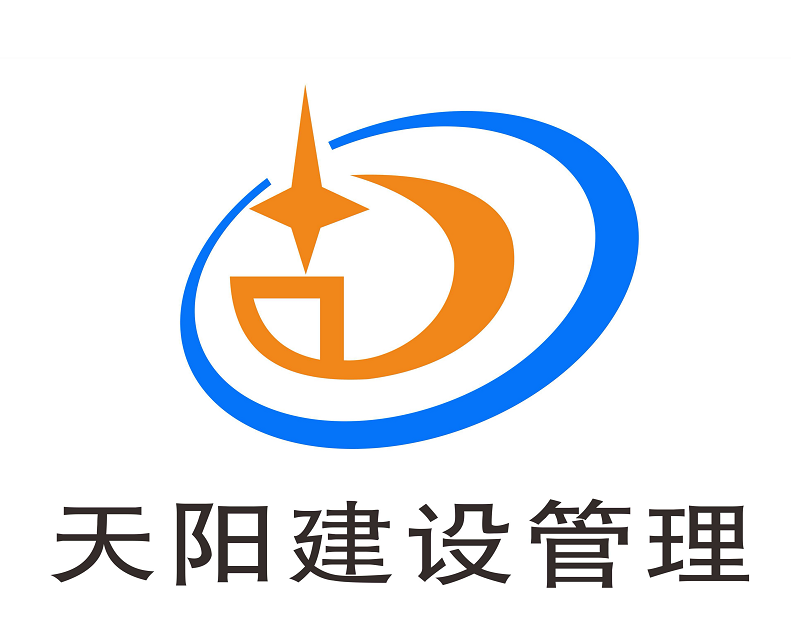 采购人：良渚博物院（良渚研究院） 采购代理机构：天阳建设管理有限公司二〇二四年三月十四日目  录第一部分      招标公告第二部分      投标人须知第三部分      采购需求第四部分      评标办法第五部分      拟签订的合同文本第六部分      应提交的有关格式范例第一部分 招标公告项目概况良渚博物院空调系统改造项目招标项目的潜在投标人应在政采云平台（https://www.zcygov.cn/）获取（下载）招标文件，并于2024年4月7日9点30分00秒（北京时间）前递交（上传）投标文件。一、项目基本情况                                                项目编号：TYZFCG2024-023    项目名称：良渚博物院空调系统改造项目    预算金额（元）：4720000 最高限价（元）：4720000 采购需求：良渚博物院空调系统改造项目主要内容：具体以招标文件第三部分采购需求为准，供应商可点击本公告下方“浏览采购文件”查看采购需求。合同履约期限：详见第三部分采购需求。本项目接受联合体投标：是；否。二、申请人的资格要求：1. 满足《中华人民共和国政府采购法》第二十二条规定；未被“信用中国”（www.creditchina.gov.cn)、中国政府采购网（www.ccgp.gov.cn）列入失信被执行人、重大税收违法案件当事人名单、政府采购严重违法失信行为记录名单；    2. 以联合体形式投标的，提供联合协议(本项目不接受联合体投标或者投标人不以联合体形式投标的，则不需要提供) ；3.落实政府采购政策需满足的资格要求：无（注：不得限制大中型企业与小微企业组成联合体参与投标）；专门面向中小企业货物全部由符合政策要求的中小企业制造，提供中小企业声明函；货物全部由符合政策要求的小微企业制造，提供中小企业声明函；要求以联合体形式参加，提供联合协议和中小企业声明函，联合协议中中小企业合同金额应当达到  %，小微企业合同金额应当达到 %;如果供应商本身提供所有标的均由中小企业制造、承建或承接，并相应达到了前述比例要求，视同符合了资格条件，无需再与其他中小企业组成联合体参加政府采购活动，无需提供联合协议；要求合同分包，提供分包意向协议和中小企业声明函，分包意向协议中中小企业合同金额应当达到达到  % ，小微企业合同金额应当达到 % ;如果供应商本身提供所有标的均由中小企业制造、承建或承接，并相应达到了前述比例要求，视同符合了资格条件，无需再向中小企业分包，无需提供分包意向协议；4.本项目的特定资格要求：无；5.单位负责人为同一人或者存在直接控股、管理关系的不同供应商，不得参加同一合同项下的政府采购活动；为采购项目提供整体设计、规范编制或者项目管理、监理、检测等服务后不得再参加该采购项目的其他采购活动。三、获取招标文件 时间：/至2024年4月7日，每天上午00:00至12:00 ，下午12:00至23:59（北京时间，线上获取法定节假日均可，线下获取文件法定节假日除外）地点（网址）：政采云平台（https://www.zcygov.cn/） 方式：供应商登录政采云平台https://www.zcygov.cn/在线申请获取采购文件（进入“项目采购”应用，在获取采购文件菜单中选择项目，申请获取采购文件）。 售价（元）：0 	四、提交投标文件截止时间、开标时间和地点提交投标文件截止时间：2024年4月7日9点30分00秒（北京时间）投标地点（网址）：政采云平台（https://www.zcygov.cn/） 开标时间：2024年4月7日9点30分00秒开标地点（网址）：政采云平台（https://www.zcygov.cn/）五、公告期限 自本公告发布之日起5个工作日。六、其他补充事宜 1. 《浙江省财政厅关于进一步发挥政府采购政策功能全力推动经济稳进提质的通知》 （浙财采监（2022）3号）、《浙江省财政厅关于进一步促进政府采购公平竞争打造最优营商环境的通知》（浙财采监（2021）22号））、《浙江省财政厅关于进一步加大政府采购支持中小企业力度助力扎实稳住经济的通知》 （浙财采监（2022）8号）已分别于2022年1月29日、2022年2月1日和2022年7月1日开始实施，此前有关规定与上述文件内容不一致的，按上述文件要求执行。 2.根据《浙江省财政厅关于进一步促进政府采购公平竞争打造最优营商环境的通知》（浙财采监（2021）22号）文件关于“健全行政裁决机制”要求，鼓励供应商在线提起询问，路径为：政采云-项目采购-询问质疑投诉-询问列表:鼓励供应商在线提起质疑，路径为：政采云-项目采购-询问质疑投诉-质疑列表。质疑供应商对在线质疑答复不满意的，可在线提起投诉，路径为：浙江政府服务网-政府采购投诉处理-在线办理。3.供应商认为招标文件使自己的权益受到损害的，可以自获取招标文件之日或者招标文件公告期限届满之日（公告期限届满后获取招标文件的，以公告期限届满之日为准）起7个工作日内，以书面形式向采购人和采购代理机构提出质疑。质疑供应商对采购人、采购代理机构的答复不满意或者采购人、采购代理机构未在规定的时间内作出答复的，可以在答复期满后十五个工作日内向同级政府采购监督管理部门投诉。质疑函范本、投诉书范本请到浙江政府采购网下载专区下载。4.其他事项：（1）需要落实的政府采购政策：包括节约资源、保护环境、支持创新、促进中小企业发展等。详见招标文件的第二部分总则。（2）电子招投标的说明：①电子招投标：本项目以数据电文形式，依托“政府采购云平台（www.zcygov.cn）”进行招投标活动，不接受纸质投标文件；②投标准备：注册账号--点击“商家入驻”，进行政府采购供应商资料填写；申领CA数字证书---申领流程详见“浙江政府采购网-下载专区-电子交易客户端-CA驱动和申领流程”；安装“政采云电子交易客户端”----前往“浙江政府采购网-下载专区-电子交易客户端”进行下载并安装；③招标文件的获取：使用账号登录或者使用CA登录政采云平台；进入“项目采购”应用，在获取采购文件菜单中选择项目，获取招标文件；④投标文件的制作：在“政采云电子交易客户端”中完成“填写基本信息”、“导入投标文件”、“标书关联”、“标书检查”、“电子签名”、“生成电子标书”等操作；⑤采购人、采购机构将依托政采云平台完成本项目的电子交易活动，平台不接受未按上述方式获取招标文件的供应商进行投标活动； ⑥对未按上述方式获取招标文件的供应商对该文件提出的质疑，采购人或采购代理机构将不予处理；⑦不提供招标文件纸质版；⑧投标文件的传输递交：投标人在投标截止时间前将加密的投标文件上传至政府采购云平台，还可以在投标截止时间前直接提交或者以邮政快递方式递交备份投标文件1份。备份投标文件的制作、存储、密封详见招标文件第二部分第15点—“备份投标文件”；⑨投标文件的解密：投标人按照平台提示和招标文件的规定在半小时内完成在线解密。通过“政府采购云平台”上传递交的投标文件无法按时解密，投标供应商递交了备份投标文件的，以备份投标文件为依据，否则视为投标文件撤回。通过“政府采购云平台”上传递交的投标文件已按时解密的，备份投标文件自动失效。投标人仅提交备份投标文件，未在电子交易平台传输递交投标文件的，投标无效；⑩具体操作指南：详见政采云平台“服务中心-帮助文档-项目采购-操作流程-电子招投标-政府采购项目电子交易管理操作指南-供应商”。（3）招标文件公告期限与招标公告的公告期限一致。七、对本次采购提出询问、质疑、投诉，请按以下方式联系    1.采购人信息    名    称：良渚博物院（良渚研究院）     地    址：浙江省杭州市余杭区良渚街道美丽洲路1号       传    真： /项目联系人（询问）：陈刚      项目联系方式（询问）：13355815408      质疑联系人：李建忠      质疑联系方式：0571-88781608      2.采购代理机构信息            名称：天阳建设管理有限公司地址：杭州市临平区南苑街道玩月街88号1幢1001、1101室    传    真：0571-86235827    项目联系人（询问）：袁良国    项目联系方式（询问）：13588021752    质疑联系人：丁敏    质疑联系方式：0571-86235827    3.同级政府采购监督管理部门   名  称：杭州市余杭区财政局、浙江省政府采购行政裁决服务中心（杭州）    联系人 ： 朱女士、王女士    监督投诉电话：0571-85252453 地址：杭州市上城区四季青街道新业路市民之家G03办公室（快递仅限ems或顺丰）    若对项目采购电子交易系统操作有疑问，可登录政采云（https://www.zcygov.cn/），点击右侧咨询小采，获取采小蜜智能服务管家帮助，或拨打政采云服务热线400-881-7190获取热线服务帮助。CA问题联系电话（人工）：汇信CA 400-888-4636；天谷CA 400-087-8198。                         第二部分 投标人须知前附表一、总则1. 适用范围本招标文件适用于该项目的招标、投标、开标、资格审查及信用信息查询、评标、定标、合同、验收等行为（法律、法规另有规定的，从其规定）。   2.定义2.1 “采购人”系指招标公告中载明的本项目的采购人。2.2 “采购机构”系指招标公告中载明的本项目的采购机构。2.3 “投标人”系指是指响应招标、参加投标竞争的法人、其他组织或者自然人。2.4 “负责人”系指法人企业的法定负责人，或其他组织为法律、行政法规规定代表单位行使职权的主要负责人，或自然人本人。2.5“电子签名”系指数据电文中以电子形式所含、所附用于识别签名人身份并表明签名人认可其中内容的数据；“公章”系指单位法定名称章。因特殊原因需要使用冠以法定名称的业务专用章的，投标时须提供《业务专用章使用说明函》（附件4）。2.6“电子交易平台”是指本项目政府采购活动所依托的政府采购云平台（https://www.zcygov.cn/）。2.7 “▲” 系指实质性要求条款，“” 系指适用本项目的要求，“” 系指不适用本项目的要求。3. 采购项目需要落实的政府采购政策3.1 本项目原则上采购本国生产的货物、工程和服务，不允许采购进口产品。除非采购人采购进口产品，已经在采购活动开始前向财政部门提出申请并获得财政部门审核同意，且在采购需求中明确规定可以采购进口产品（但如果因信息不对称等原因，仍有满足需求的国内产品要求参与采购竞争的，采购人、采购机构不会对其加以限制，仍将按照公平竞争原则实施采购）；优先采购向我国企业转让技术、与我国企业签订消化吸收再创新方案的供应商的进口产品。3.2 支持绿色发展3.2.1采购人拟采购的产品属于品目清单范围的，采购人及其委托的采购代理机构将依据国家确定的认证机构出具的、处于有效期之内的节能产品、环境标志产品认证证书，对获得证书的产品实施政府优先采购或强制采购。投标人须按招标文件要求提供相关产品认证证书。▲采购人拟采购的产品属于政府强制采购的节能产品品目清单范围的，投标人相应的投标产品未获得国家确定的认证机构出具的、处于有效期之内的节能产品认证证书的，投标无效。3.2.2 纳入政府采购管理的修缮、装修类项目采购建材的，鼓励采购单位将绿色建材性能、指标等作为实质性条件纳入采购文件和合同，具体性能指标要求参考相关绿色建材政府采购需求标准。3.2.3为助力打好污染防治攻坚战，推广使用绿色包装，政府采购货物、工程和服务项目中涉及商品包装和快递包装的，供应商提供产品及相关快递服务的具体包装要求要参考《商品包装政府采购需求标准（试行）》、《快递包装政府采购需求标准（试行）》。优先采购绿色包装产品、绿色物流配送服务以及循环利用产品。3.3支持中小企业发展3.3.1中小企业，是指在中华人民共和国境内依法设立，依据国务院批准的中小企业划分标准确定的中型企业、小型企业和微型企业，但与大企业的负责人为同一人，或者与大企业存在直接控股、管理关系的除外。符合中小企业划分标准的个体工商户，在政府采购活动中视同中小企业。3.3.2在政府采购活动中，投标人提供的货物符合下列情形的，享受中小企业扶持政策：在货物采购项目中，货物由中小企业制造，即货物由中小企业生产且使用该中小企业商号或者注册商标；在货物采购项目中，投标人提供的货物既有中小企业制造货物，也有大型企业制造货物的，不享受中小企业扶持政策。以联合体形式参加政府采购活动，联合体各方均为中小企业的，联合体视同中小企业。其中，联合体各方均为小微企业的，联合体视同小微企业。3.3.3对于未预留份额专门面向中小企业的政府采购货物项目，以及预留份额政府采购货物项目中的非预留部分标项，对小型和微型企业的投标报价给予10%的扣除，用扣除后的价格参与评审。接受大中型企业与小微企业组成联合体或者允许大中型企业向一家或者多家小微企业分包的政府采购货物项目，对于联合协议或者分包意向协议约定小微企业的合同份额占到合同总金额30%以上的，对联合体或者大中型企业的报价给予4%的扣除，用扣除后的价格参加评审。组成联合体或者接受分包的小微企业与联合体内其他企业、分包企业之间存在直接控股、管理关系的，不享受价格扣除优惠政策。3.3.4符合《关于促进残疾人就业政府采购政策的通知》（财库〔2017〕141号）规定的条件并提供《残疾人福利性单位声明函》（附件1）的残疾人福利性单位视同小型、微型企业；3.3.5符合《关于政府采购支持监狱企业发展有关问题的通知》（财库[2014]68号）规定的监狱企业并提供由省级以上监狱管理局、戒毒管理局（含新疆生产建设兵团）出具的属于监狱企业证明文件的，视同为小型、微型企业。3.3.6可享受中小企业扶持政策的投标人应按照招标文件格式要求提供《中小企业声明函》，投标人提供的《中小企业声明函》与实际情况不符的，不享受中小企业扶持政策。声明内容不实的，属于提供虚假材料谋取中标、成交的，依法承担法律责任。3.3.7中小企业享受扶持政策获得政府采购合同的，小微企业不得将合同分包给大中型企业，中型企业不得将合同分包给大型企业。3.4支持创新发展3.4.1 采购人优先采购被认定为首台套产品和“制造精品”的自主创新产品。3.4.2首台套产品被纳入《首台套产品推广应用指导目录》之日起3年内，以及产品核心技术高于国内领先水平，并具有明晰自主知识产权的“制造精品”产品，自认定之日起2年内视同已具备相应销售业绩，参加政府采购活动时业绩分值为满分。3.5平等对待内外资企业和符合条件的破产重整企业平等对待内外资企业和符合条件的破产重整企业，切实保障企业公平竞争，平等维护企业的合法利益。
4. 询问、质疑、投诉4.1在线询问、质疑、投诉根据《浙江省财政厅关于进一步促进政府采购公平竞争打造最优营商环境的通知》（浙财采监（2021）22号）文件关于“健全行政裁决机制”要求，鼓励供应商在线提起询问，路径为：政采云-项目采购-询问质疑投诉-询问列表；鼓励供应商在线提起质疑，路径为：政采云-项目采购-询问质疑投诉-质疑列表。质疑供应商对在线质疑答复不满意的，可在线提起投诉，路径为：浙江政府服务网-政府采购投诉处理-在线办理。4.2供应商询问供应商对政府采购活动事项有疑问的，可以提出询问，采购人或者采购代理机构应当在3个工作日内对供应商依法提出的询问作出答复，但答复的内容不得涉及商业秘密。供应商提出的询问超出采购人对采购代理机构委托授权范围的，采购代理机构应当告知供应商向采购人提出。4.3供应商质疑4.3.1提出质疑的供应商应当是参与所质疑项目采购活动的供应商。潜在供应商已依法获取其可质疑的招标文件的，可以对该文件提出质疑。4.3.2供应商认为招标文件、采购过程和中标结果使自己的权益受到损害的，可以在知道或者应知其权益受到损害之日起七个工作日内，以书面形式向采购人或者采购机构提出质疑，否则，采购人或者采购机构不予受理：4.3.2.1对招标文件提出质疑的，质疑期限为供应商获得招标文件之日或者招标文件公告期限届满之日起计算。4.3.2.2对采购过程提出质疑的，质疑期限为各采购程序环节结束之日起计算。4.3.2.3对采购结果提出质疑的，质疑期限自采购结果公告期限届满之日起计算。4.3.3供应商提出质疑应当提交质疑函和必要的证明材料。质疑函应当包括下列内容：　　4.3.3.1供应商的姓名或者名称、地址、邮编、联系人及联系电话；　　4.3.3.2质疑项目的名称、编号；　　4.3.3.3具体、明确的质疑事项和与质疑事项相关的请求；　　4.3.3.4事实依据；　　4.3.3.5必要的法律依据；4.3.3.6提出质疑的日期。供应商提交的质疑函需一式三份。供应商为自然人的，应当由本人签字；供应商为法人或者其他组织的，应当由法定代表人、主要负责人，或者其授权代表签字或者盖章，并加盖公章。质疑函范本及制作说明详见附件2。4.3.4对同一采购程序环节的质疑，供应商须在法定质疑期内一次性提出。4.3.5采购人或者采购机构应当在收到供应商的书面质疑后七个工作日内作出答复，并以书面形式通知质疑供应商和其他与质疑处理结果有利害关系的政府采购当事人，但答复的内容不得涉及商业秘密。根据《杭州市财政局关于进一步加强政府采购信息公开优化营商环境的通知》（杭财采监〔2021〕17号）,采购人或者采购机构在质疑回复后5个工作日内，在浙江政府采购网的“其他公告”栏目公开质疑答复，答复内容应当完整。质疑函作为附件上传。4.3.6询问或者质疑事项可能影响采购结果的，采购人应当暂停签订合同，已经签订合同的，应当中止履行合同。4.4供应商投诉4.4.1质疑供应商对采购人、采购机构的答复不满意或者采购人、采购机构未在规定的时间内作出答复的，可以在答复期满后十五个工作日内向同级政府采购监督管理部门提出投诉。4.4.2供应商投诉的事项不得超出已质疑事项的范围，基于质疑答复内容提出的投诉事项除外。4.4.3供应商投诉应当有明确的请求和必要的证明材料。4.4.4 以联合体形式参加政府采购活动的，其投诉应当由组成联合体的所有供应商共同提出。4.4.5浙江省本级、杭州市本级、拱墅区、富阳区政府采购项目投诉材料可寄送浙江省政府采购行政裁决服务中心（杭州），地址：杭州市上城区四季青街道新业路市民之家G03办公室，收件人：朱女士，电话：15121014815。投诉书范本及制作说明详见附件3。      二、招标文件的构成、澄清、修改5．招标文件的构成5.1 招标文件包括下列文件及附件：5.1.1招标公告；5.1.2投标人须知；5.1.3采购需求；5.1.4评标办法；5.1.5拟签订的合同文本；5.1.6应提交的有关格式范例。5.2与本项目有关的澄清或者修改的内容为招标文件的组成部分。6. 招标文件的澄清、修改6.1已获取招标文件的潜在投标人，若有问题需要澄清，应于投标截止时间前，以书面形式向采购机构提出。6.2 采购机构对招标文件进行澄清或修改的，将同时通过电子交易平台通知已获取招标文件的潜在投标人。依法应当公告的，将按规定公告，同时视情况延长投标截止时间和开标时间。该澄清或者修改的内容为招标文件的组成部分。三、投标7. 招标文件的获取详见招标公告中获取招标文件的时间期限、地点、方式及招标文件售价。8.开标前答疑会或现场考察采购人组织潜在投标人现场考察或者召开开标前答疑会的，潜在投标人按第二部分投标人须知前附表的规定参加现场考察或者开标前答疑会。9.投标保证金本项目不需缴纳投标保证金。10. 投标文件的语言投标文件及投标人与采购有关的来往通知、函件和文件均应使用中文。11. 投标文件的组成11.1资格文件：11.1.1符合参加政府采购活动应当具备的一般条件的承诺函；11.1.2联合协议（如果有)；11.1.3落实政府采购政策需满足的资格要求（如果有)；11.1.4本项目的特定资格要求（如果有)。11.2  商务技术文件：11.2.1投标函； 11.2.2授权委托书或法定代表人（单位负责人、自然人本人）身份证明；11.2.3分包意向协议（如果有)；11.2.4符合性审查资料；11.2.5评标标准相应的商务技术资料；11.2.6投标标的清单；11.2.7商务技术偏离表；11.2.8政府采购供应商廉洁自律承诺书；11.3报价文件： 11.3.1开标一览表（报价表）；11.3.2中小企业声明函（如有）。投标文件含有采购人不能接受的附加条件的，投标无效；投标人提供虚假材料投标的，投标无效。12. 投标文件的编制12.1投标文件分为资格文件、商务技术文件、报价文件三部分。各投标人在编制投标文件时请按照招标文件第六部分规定的格式进行，混乱的编排导致投标文件被误读或评标委员会查找不到有效文件是投标人的风险。12.2投标人进行电子投标应安装客户端软件—“政采云电子交易客户端”，并按照招标文件和电子交易平台的要求编制并加密投标文件。投标人未按规定加密的投标文件，电子交易平台将拒收并提示。12.3使用“政采云电子交易客户端”需要提前申领CA数字证书，申领流程请自行前往“浙江政府采购网-下载专区-电子交易客户端-CA驱动和申领流程”进行查阅。13.投标文件的签署、盖章13.1投标文件按照招标文件第六部分格式要求进行签署、盖章。▲投标人的投标文件未按照招标文件要求签署、盖章的，其投标无效。13.2为确保网上操作合法、有效和安全，投标人应当在投标截止时间前完成在“政府采购云平台”的身份认证，确保在电子投标过程中能够对相关数据电文进行加密和使用电子签名。13.3招标文件对投标文件签署、盖章的要求适用于电子签名。14. 投标文件的提交、补充、修改、撤回14.1 供应商应当在投标截止时间前完成投标文件的传输递交，并可以补充、修改或者撤回投标文件。补充或者修改投标文件的，应当先行撤回原文件，补充、修改后重新传输递交。投标截止时间前未完成传输的，视为撤回投标文件。投标截止时间后递交的投标文件，电子交易平台将拒收。14.2电子交易平台收到投标文件，将妥善保存并即时向供应商发出确认回执通知。在投标截止时间前，除供应商补充、修改或者撤回投标文件外，任何单位和个人不得解密或提取投标文件。14.3采购人、采购机构可以视情况延长投标文件提交的截止时间。在上述情况下，采购机构与投标人以前在投标截止期方面的全部权利、责任和义务，将适用于延长至新的投标截止期。15.备份投标文件 15.1投标人在电子交易平台传输递交投标文件后，还可以在投标截止时间前直接提交或者以邮政快递方式递交备份投标文件1份，但采购人、采购机构不强制或变相强制投标人提交备份投标文件。15.2备份投标文件须在“政采云投标客户端”制作生成，并储存在DVD光盘中。备份投标文件应当密封包装并在包装上加盖公章并注明投标项目名称，投标人名称(联合体投标的，包装物封面需注明联合体投标，并注明联合体成员各方的名称和联合协议中约定的牵头人的名称)。不符合上述制作、存储、密封规定的备份投标文件将被视为无效或者被拒绝接收。15.3直接提交备份投标文件的，投标人应于投标截止时间前在招标公告中载明的开标地点将备份投标文件提交给采购机构，采购机构将拒绝接受逾期送达的备份投标文件。15.4以邮政快递方式递交备份投标文件的，投标人应先将备份投标文件按要求密封和标记，再进行邮政快递包装后邮寄。备份投标文件须在投标截止时间之前送达招标文件第二部分投标人须知前附表规定的备份投标文件送达地点；送达时间以签收人签收时间为准。采购机构将拒绝接受逾期送达的备份投标文件。邮寄过程中，电子备份投标文件发生泄露、遗失、损坏或延期送达等情况的，由投标人自行负责。15.5投标人仅提交备份投标文件，未在电子交易平台传输递交投标文件的，投标无效。16.投标文件的无效处理有招标文件第四部分4.2规定的情形之一的，投标无效：17.投标有效期17.1投标有效期为从提交投标文件的截止之日起90天。▲投标人的投标文件中承诺的投标有效期少于招标文件中载明的投标有效期的，投标无效。17.2投标文件合格投递后，自投标截止日期起，在投标有效期内有效。17.3在原定投标有效期满之前，如果出现特殊情况，采购机构可以以书面形式通知投标人延长投标有效期。投标人同意延长的，不得要求或被允许修改其投标文件，投标人拒绝延长的，其投标无效。四、开标、资格审查与信用信息查询18.开标 18.1采购机构按照招标文件规定的时间通过电子交易平台组织开标，所有投标人均应当准时在线参加。投标人不足3家的，不得开标。　18.2开标时，电子交易平台按开标时间自动提取所有投标文件。采购机构依托电子交易平台发起开始解密指令，投标人按照平台提示和招标文件的规定在半小时内完成在线解密。　18.3投标文件未按时解密，投标人提供了备份投标文件的，以备份投标文件作为依据，否则视为投标文件撤回。投标文件已按时解密的，备份投标文件自动失效。　19、资格审查19.1开标后，采购人或采购机构将依法对投标人的资格进行审查。19.2采购人或采购机构依据法律法规和招标文件的规定，对投标人的资格进行审查。19.3投标人未按照招标文件要求提供与资格条件相应的有效资格证明材料的，视为投标人不具备招标文件中规定的资格要求，其投标无效。19.4对未通过资格审查的投标人，采购人或采购机构告知其未通过的原因。19.5合格投标人不足3家的，不再评标。20、信用信息查询20.1信用信息查询渠道及截止时间：采购机构将在资格审查时通过“信用中国”网站(www.creditchina.gov.cn)、中国政府采购网(www.ccgp.gov.cn)渠道查询投标人接受资格审查时的信用记录。20.2信用信息查询记录和证据留存的具体方式：现场查询的投标人的信用记录、查询结果经确认后将与采购文件一起存档。20.3信用信息的使用规则：经查询列入失信被执行人名单、重大税收违法案件当事人名单、政府采购严重违法失信行为记录名单的投标人将被拒绝参与政府采购活动。20.4联合体信用信息查询：两个以上的自然人、法人或者其他组织组成一个联合体，以一个供应商的身份共同参加政府采购活动的，应当对所有联合体成员进行信用记录查询，联合体成员存在不良信用记录的，视同联合体存在不良信用记录。五、评标21. 评标委员会将根据招标文件和有关规定，履行评标工作职责，并按照评标方法及评分标准，全面衡量各投标人对招标文件的响应情况。对实质上响应招标文件的投标人，按照评审因素的量化指标排出推荐中标的投标人的先后顺序，并按顺序提出授标建议。详见招标文件第四部分评标办法。六、定 标22. 确定中标供应商政府采购项目实行全流程电子化，评审报告送交、采购结果确定和结果公告均在线完成。为进一步提升采购结果确定效率，采购代理机构应当依法及时将评审报告在线送交采购人。采购单位应当自收到评审报告之日起2个工作日内在线确定中标或者成交供应商。中标、成交通知书和中标、成交结果公告应当在规定时间内同时发出。23. 中标通知与中标结果公告23.1自中标人确定之日起2个工作日内，采购机构通过电子交易平台向中标人发出中标通知书，同时编制发布采购结果公告。采购机构也可以以纸质形式进行中标通知。23.2中标结果公告内容包括采购人及其委托的采购机构的名称、地址、联系方式，项目名称和项目编号，中标人名称、地址和中标金额，主要中标标的的名称、规格型号、数量、单价、服务要求，开标记录、资格审查情况、评审专家抽取规则、符合性审查情况、未中标情况说明、中标公告期限以及评审专家名单、评分汇总及明细。23.3公告期限为1个工作日。七、合同授予24. 合同主要条款详见第五部分拟签订的合同文本。25. 合同的签订25.1 采购人与中标人应当通过电子交易平台在中标通知书发出之日起三十日内，按照招标文件确定的事项签订政府采购合同，并在签订之日起2个工作日内将政府采购合同在浙江政府采购网上公告。鼓励有条件的采购人视情缩减采购合同签订时限，提高采购效率，杜绝“冷、硬、横、推”等不当行为。除不可抗力等特殊情况外，原则上应当在中标通知书发出之日起10个工作日内，与中标供应商按照采购文件确定的事项签订政府采购合同。25.2中标人按规定的日期、时间、地点，由法定代表人或其授权代表与采购人代表签订合同。如中标人为联合体的，由联合体成员各方法定代表人或其授权代表与采购人代表签订合同。25.3如签订合同并生效后，供应商无故拒绝或延期，除按照合同条款处理外，列入不良行为记录一次，并给予通报。25.4中标供应商拒绝与采购人签订合同的，采购人可以按照评审报告推荐的中标或者成交候选人名单排序，确定下一候选人为中标供应商，也可以重新开展政府采购活动。25.5采购合同由采购人与中标供应商根据招标文件、投标文件等内容通过政府采购电子交易平台在线签订，自动备案。26. 履约保证金拟签订的合同文本要求中标供应商提交履约保证金的，供应商应当以支票、汇票、本票或者金融机构、担保机构出具的保函等非现金形式提交。履约保证金的数额不得超过政府采购合同金额的1%。鼓励和支持供应商以银行、保险公司出具的保函形式提供履约保证金。采购人不得拒收履约保函，项目验收结束后应及时退还，延迟退还的，应当按照合同约定和法律规定承担相应的赔偿责任。供应商可登录政采云平台-【金融服务】—【我的项目】—【已备案合同】以保函形式提供：1、供应商在合同列表选择需要投保的合同，点击[保函推荐]。2、在弹框里查看推荐的保函产品，供应商自行选择保函产品，点击[立即申请]。3、在弹框里填写保函申请信息。具体步骤：选择产品—填写供应商信息—选择中标项目—确认信息—等待保险/保函受理—确认保单—支付保费—成功出单。政采云金融专线400-903-9583。八、电子交易活动的中止27. 电子交易活动的中止。采购过程中出现以下情形，导致电子交易平台无法正常运行，或者无法保证电子交易的公平、公正和安全时，采购机构可中止电子交易活动：27.1电子交易平台发生故障而无法登录访问的； 27.2电子交易平台应用或数据库出现错误，不能进行正常操作的；27.3电子交易平台发现严重安全漏洞，有潜在泄密危险的；27.4病毒发作导致不能进行正常操作的； 27.5其他无法保证电子交易的公平、公正和安全的情况。 28.出现以上情形，不影响采购公平、公正性的，采购组织机构可以待上述情形消除后继续组织电子交易活动，也可以决定某些环节以纸质形式进行；影响或可能影响采购公平、公正性的，应当重新采购。九、验收29.验收29.1采购人组织对供应商履约的验收。大型或者复杂的政府采购项目，应当邀请国家认可的质量检测机构参加验收工作。验收方成员应当在验收书上签字，并承担相应的法律责任。如果发现与合同中要求不符，供应商须承担由此发生的一切损失和费用，并接受相应的处理。29.2采购人可以邀请参加本项目的其他投标人或者第三方机构参与验收。参与验收的投标人或者第三方机构的意见作为验收书的参考资料一并存档。29.3严格按照采购合同开展履约验收。采购人成立验收小组，按照采购合同的约定对供应商履约情况进行验收。验收时，按照采购合同的约定对每一项技术、服务、安全标准的履约情况进行确认。验收结束后，应当出具验收书，列明各项标准的验收情况及项目总体评价，由验收双方共同签署。验收结果与采购合同约定的资金支付及履约保证金返还条件挂钩。履约验收的各项资料应当存档备查。29.4验收合格的项目，采购人将根据采购合同的约定及时向供应商支付采购资金、退还履约保证金。验收不合格的项目，采购人将依法及时处理。采购合同的履行、违约责任和解决争议的方式等适用《中华人民共和国民法典》。供应商在履约过程中有政府采购法律法规规定的违法违规情形的，采购人应当及时报告本级财政部门。第三部分   采购需求一、项目现状：良渚博物院空调系统改造项目，大楼主体原配置2台552kw制冷量和1台334kw制冷量的广州产日立品牌风冷热泵型冷水机组，1号、2号、3号展厅采用全空气低压风管系统，设置余姚捷丰空调设备有限公司的立式空调机组，平顶送风集中回风方式。整体空调系统于2006年采购，2007年投入使用，已投入运行16年。现设备趋于老化，近几年故障率高、制冷制热效果不佳，现已严重影响空调系统正常运行。良渚博物院（良渚研究院）馆长办公室、会计室、档案室及会议室等个别区域使用的风机盘管。 二、改造方案：具体改造内容与要求如下：（一）室外主机1、对室外风冷热泵进行换新，一共采用11台135KW的变频变频风冷涡旋热泵机组，4台一组（540KW），共2组，另外3台一组（405kw），共1组，安装在原风冷热泵位置。机组夏季提供7/12℃冷水，冬季提供45/40℃热水，地面水管重新布置配接，地下室管道不做变动。2、地下室空调水泵房内原4台水泵整体运行良好，此次更换4台水泵（参数如下表），略有增大。地面热泵机组水管与现水泵房进出水管做好连接。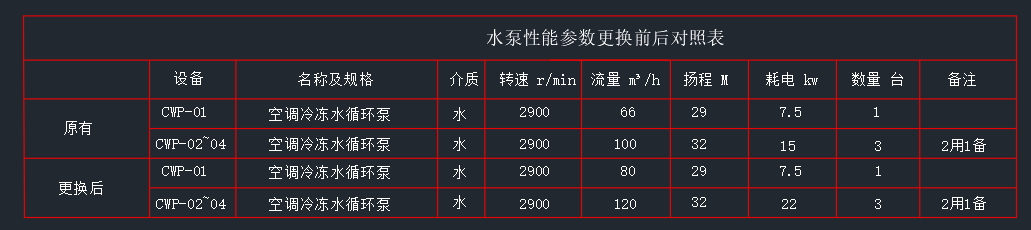 3、空调水泵房内原定压补水装置，由于使用年限过久，设计建议更换为带排气功能的定压补水装置，水量按60~120m³/h，定压高度按6m，补水泵扬程20m，流量按6m³/h，工作压力按1.0Mpa，电功率1.5KW。4、风冷热泵系统电气方面：（1）原配置：每台风冷热泵主机在配电房单独设框架式空气开关并配置相应的保护模块。（2）本项目电气设计方案：地面机房原三组风冷热泵机组的原配电主干电缆不变，总配电柜至11个热泵模块控制箱的配电电缆及电缆桥架重新配置。
    （3）每组风冷热泵机组由1个44KW用电容量的标准模块构成，按每个标准模块自带控制箱处理，最终结合设备采购落实设备控制箱的选定和安装，并根据厂家的安装要求实施。
    （4）原配电电缆规格满足要求的干线电缆详原设计不变，本工程风冷热泵机组及其循环水泵仅为设备更换，水泵不改变原有电缆管线，风冷热泵机组的总电源线不变，但是总配电柜到11台风冷模块的小电缆要重新布置；
    （5）如原配电线路、开关等配置不满足新设备要求，请投标方提出方案，征得设计同意后实施。相关费用含在本次报价中。 5、现BA系统（主要控制风机盘管、新风机等设备）控制软件，在windows XP（windows7）下运行。需更新软件，支持最新操作系统win10及以上版本。另更换1号、2号、3号展厅的13只DDC控制器和13个温度传感器。     6、更换38台风机盘管及配套的温度控制器、温度控制开关（触摸式液晶显示）、阀门等配件，施工内容包括室内修补。（二）室内空气处理器：鉴于现有设备老化，重点拆除更新屋面空气处理机组及展厅内空气处理机组。更换进出水管和阀门，阀门可采用国产优质品牌的涡轮蝶阀。进水管设置过滤器，进出水管设置压力表和温度表及压力和温度传感器等。水、风管的保温和试压要求参照原设计。（三）办公室、售卖部：为改善冬季制热空调效果差的问题，更换这些区域的风机盘管及控制面板，且尽可能减少对装饰及吊顶影响，让改造最小化。三、项目改造措施及相关要求：1、风冷热泵机组消声降噪：1）设备要自带降噪隔声措施；2）采用电子换向直流无刷风机，能根据负荷变化无级调节风机转速，降低机组风机运行噪声；3）采用独立风道设计，单系统运行只开一个风机，有效降低风机运行运转音；4）风机、电机、支架、风罩、导风圈以及变频驱动器一体化设计，保证风扇偏心距，谨防风机异响；5）采用新一代微电脑控制中心，实时监控机组关键部件运行转态，优化机组运行逻辑，有效降低机组启停运转音。投标方所投的产品配备的降噪组件及采取相应的噪声控制技术措施，需提供专项说明（写明配备的降噪组件及采取的技术措施，以及设备运行时总噪声分贝）。设备自带降噪组件和采取的噪声控制技术相关费用应含在风冷热泵机组设备报价中。2、施工降噪措施1）对每组风冷热泵机组减震装置采用空气垫的方式；2）为减少机组噪声，建议由专业厂家对机组四周设置消声屏或消声导风罩。3、设备安装1）设备选型采用小型模块变频风冷涡旋热泵机组，外形结构尺寸要紧凑，重量轻，方便吊机进行设备就位安装和搬运，方便现场运输；2）拼接方式灵活：多台机组安装时，可长度或者宽度方向拼接，也可以根据实际现场安装场地的需求进行排布。3）设备安装方案由设备施工单位组织实施。4）主机设备的吊装方案需要专家论证（费用由投标方承担）、用户认可后方可实施。5）投标人提供项目实施过程中可能造成的设施、设备损坏情况的应急处置修复预案。四、执行标准所涉及的设备制造、系统安装、调试和验收应符合下列规范和标准：1）《民用建筑供暖通风与空气调节设计规范》（GB50736-2012）；2）《通风与空调工程施工质量验收规范》（GB50243—2016）；3）《工业金属管道设计规范》（GB50316—2008）；4）《建筑设计防火规范》（GB50116－2014（2018版））；5）《公用建筑节能设计标准》（GB50189-2015）；6）浙江省《公共建筑节能设计标准》（DB33/1036-2021）；7）浙江省《绿色建筑设计标准》（DB33/1092-2021）；8）多联机空调系统工程技术规程（JGJ174-2010）；9）《低压配电设计规范》（GB50054-2011）；10）《民用建筑电气设计规范》（JGJ16-2008）；11）《建筑机电工程抗震设计规范》（GB50981-2014）；12）《通风与空调工程施工规范》（GB50738-2011）；13）《建筑给水排水及采暖工程施工质量验收规范》（GB50242-2002）；14）《风机、压缩机、泵安装工程施工及验收规范》（GB50275-2010）；15）《工业设备及管道绝热工程施工质量验收规范》（GB50185-2010）；16）《建筑材料及制品燃烧性能分级》（GB8624-2012）；17）《室内空气质量标准》（GB/T18883-2022）；未述及的规范和标准，均按相关现行的国家标准执行。规范和标准有最新版本的，按最新版本执行。五、采购主要内容本项目为“交钥匙”项目，一切费用均包含在报价内，请各投标单位认真考虑其各种风险。投标总报价包括提供设备的方案、接线图、布置图的费用，内部设计费用、设备、运输、安装、电试、校验、仓储、保险、运费、措施费、各种税费、劳保、专利技术及质保期间等一切费用；其中项目装潢修补费包含本次报价由供应商酌情考虑。六、招标范围本次采购的项目为良渚博物院空调系统设备、设备及深化设计、提供材料、设备供货、工程基础施工、现场调试、竣工验收、相关技术培训、技术服务以及售后服务的工作。七、工作范围与基本要求按本技术规格书的要求完成设备的设计、制造、运输、就位、安装、调试及试运行、培训及售后服务等工作。八、主要技术参数1、变频风冷涡旋热泵机组备注：投标单位投标的空调主机、风机盘管、空调箱必须为同一品牌。2、主要技术要求2.1管道技术要求2.1.1 空调水系统最大工作压力为1.0MPa 。2.1.2 水管管材：2.1.3 管道支架：管道活动支架最大间距(m)2.1.4管道保温：管道穿墙和楼板时，保温层不能间断，在套管空隙以不燃保温材料填充。采用闭孔橡塑海棉保温的室外管道，保温后外包 0.5 mm 铝皮保护。2.1.5 试压冲洗：空调系统供回水管应按照规范 GB50738-2011 进行水压试验，试验压力1.0 MPa 。水压试验采用电动或手动泵缓慢升压，升压过程中应随时观察与检查，不得有渗漏；不应以气压试验代替水压试验。经试压合格后，应对系统进行的反复冲洗，直至排出水中不夹带泥砂，铁屑等杂质,且水色不浑浊时方为合格。所有水管在试压（凝结水管灌水试验）合格并冲洗后，方可进行保温施工。3、空调主机技术要求3.1 总则（1）以下技术规格书及要求为最低限技术要求，并未对所有技术细节做出规定，也未充分引述有关标准和规范的条文，投标人应保证提供符合本技术规格及要求和相关标准、规范的优质产品。（2）所有送到工地的机组均应是全新及无缺陷的产品，需有标示以辨别其等级及原生产厂，产品需保证在交货日期6个月内生产。（3）变频风冷涡旋机组产品需符合“公共建筑节能设计标准”GB50189-2015要求，须提供投标机型的中国节能产品认证证书。3.2 工作条件及场所（1）机组应确保在室外环境温度-15℃～48℃时可正常制冷运行，在室外环境温度-25℃～43℃时可正常制热运行。（2）供电电源：机组采用三相交流380V/50Hz，电压波动不影响运行范围：±10%。（3）单台模块机组噪声应不大于69dB(A)，机组具有降噪的选项，可有效降低机组运行噪音。  3.3 技术性能（1)名义工况性能：名义工况下综合能效系数不得低于4.6，以提供中国能效标识网截图为准。空调机型应通过CRAA认证，达到国家一级以上能效节能认证要求。(2)制冷量135KW，制热量140KW，制冷功率≤42.1KW，制热功率≤43.9KW（名义功率）。（3）环保冷媒：R410A；（4）单台机组应采用多系统独立设计，各系统的压缩机和风机可相应独立运行，降低部分负荷下的风机功耗。同时，各系统可互为备用，保证机组内任何一个压缩机或风机故障，不影响其它压缩机和风机的运行。（5）机组应具有良好的化霜功能，避免冬季化霜对制热运行造成影响。应有智能自动除霜及手动除霜功能，同时单机组制热运行时，各压缩机系统应具有单独除霜功能，不影响其它压缩机的制热运行，即单机可实现一部分系统制热一部分系统除霜，使机组冬季运行更稳定，水温更恒定，制热效果更有保障。（6）多台机组组合运行时，任何一台机组需要维护或维修时不影响另一台机组的正常运行。3.4 结构要求（1） 变频变频风冷涡旋式热泵机组应由同一厂家整体装配，其中包括压缩机、冷凝器、蒸发器、节流装置、控制系统等部件。（2）机组安装灵活方便，须露天放置于室外。多台机组安装时可长度方向或宽度方向拼接，也可根据实际需要进行排布。（3）机组应具有静音模式，可在控制器上进行操作。（4）机组具有降噪选项功能，可选降噪组件，有效降低机组运行时的噪音。（5）机组的其它可选部件的配置情况说明，如过滤器、水流开关。3.5 外观要求（1）机组外表面应清洁，涂漆表面应光滑。管路附件安装应横平竖直、美观大方。（2）机组的金属制件表面应进行防腐防锈处理。（3）机组表面应平整光滑，色泽均匀，无脱落、露底、针孔、明显的花斑和划伤等缺陷。（4）机组涂装件表面应平整光滑，色泽一致，不应有明显的气泡、留痕、漏涂、底漆外露、皱纹、损伤等缺陷。（5）机组外壳保温应满足不产生冷凝结露的要求，对所有可能产生冷凝结露的部位要求在出厂前作好保温处理。3.6 压缩机机组应采用全封闭式涡旋式压缩机，优先考虑变频设计，降低机组启动电流，以便减小对电网的冲击。机组应采用多压缩机独立系统设计，当一个压缩机系统故障，不影响其它系统的运行，达到互为备用的作用。（3）机组采用压缩机均衡运转设计，机组实时检测各压缩机的运行状况，智能均衡调配每个压缩机的运转时间，延长机组的运行寿命。3.7 蒸发器（1）机组蒸发器应采用高效不锈钢板式换热器，换热效率高。（2）蒸发器水压降：≤40kpa。（3）水侧承压：≥1.0 MPa。3.8 冷凝器（1）机组应采用“U”型冷凝器，优化风场设计，强化换热效率。（2）冷凝器翅片采用亲水铝箔，抗氧化性能强，运行时换热效率高。3.9 风机（1）室外风扇电机采用直流变频电机，提高设备稳定性。（2）机组应采用多冷媒系统独立风道设计，机组内多套冷媒系统可独立运行，降低部分负荷下的风机功耗。同时，保证机组内其中一个系统故障，不影响其它系统的运行。（3）室外风机优先考虑采用变频EC电机，可无极调节风机转速，使风机运行速度与实际工况需求始终匹配，同时降低部分负荷的噪音，优化机组性能。3.10 节流方式为保证机组的高能效性，以及节流元件的准确及可靠性，要求机组节流装置采用电子膨胀阀的方式。3.11 电气及控制要求（1）机组应自带控制系统和人机界面，对本机进行智能控制和手动控制。主机控制面板为最先进的大屏幕全中文显示，方便操作，且能清晰全面地显示和监控各种参数，包括时间和日期、机组运行状态、启停模式、模块数量、制冷/制热进出水温度、风机状态、压缩机状态以及各种工作状态，并能随时检测和进行有关功能如报警、停机等的设定。机组通过RS485接口直接与BAS通信，BAS通过通信接口实现机组运行控制和监视要求。（3）为了便于管理及备用所需，机组均具有双控制器功能。（4）机组应自带掉电记忆功能。（5）机组应能记录和保存最后多个故障的情况，包括故障发生的时间、名称等。（6）机组具有多重除霜功能，既有智能自动除霜及手动除霜功能，同时也要具有单机组制热除霜不停机功能，单机可一边制热一边除霜，使冬季运行更稳定，制热效果更有保障，保证机组在任何恶劣天气情况下能够快速、彻底的除霜。 （7）机组具有多重防冻保护，使机组能够可靠运行。4、阀门技术要求：（1）阀门设备必须提供ISO9001质量体系认证及ISO14001环境体系认证。（2）应该提供国内对此产品的检测报告或相关证明文件；（3）供货时应提供原产地证明、质量证明、使用手册等必要的证明文件，提供产品的调试及技术服务。（4）产品的技术性能应满足或优于招标要求。（5）对于投标的所有技术参数规格，必须可以在样本、检测报告或公司网站上能够查询。5、电气方面：（1）电源容量：电表容量应大于空调机和其它电器用电量之和。(2)设置空调机专用分支电路：电路的最大允许电流应是空调机额定电流的1.5倍，以考虑空调机的超负荷运转。(3)电源插座中应有良好的接地线，接地电阻应小于4口。(4)空调机的接地电阻要小于4Q；空调机的绝缘电阻要大于2MQ。当电网配电板上没有接地线，则应重新埋设接地线。接地线和接地棒的规格应根据电工手册的推荐数据选取， 以保证接地有效。6、机组群控控制系统（1）智慧空调可视化孪生平台。a:三维可视化孪生平台 ：基于UE4图形引擎，包含物理渲染、高级动态阴影选项，可视化场景渲染能力，能够实时反映空调系统的状态，包括运行状态、温度、故障报警等信息，并支持用户对系统进行实时调整。多维直观、视觉炫酷、虚拟真实。b:模型精度：根据建筑物的真实外观完成人工场景优化，展示重点建筑的基本规格信息，效果达到L3级别，周边建筑模型达到L2级别。c:空调设备建模和管道建模： 提供高质量的空调设备和管道建模功能，支持不同型号的空调设备和管道系统的建模与仿真，更加真实体现现实设备管道的状态。d:楼栋分层： 实现楼栋分层的功能，使用户可以按照楼层结构轻松管理和监控空调系统。e:内部设备交互： 支持内部设备的实时交互，能够通过对设备参数和状态的实时监测和分析，实现故障预警，辅助决策。智慧空调监测管理平台。a:设备及场景维护：自定义维护空调机组设备和位置信息。b:设备运行态势监测：展示空调机组和风机盘管在该层的分布位置，以设备图标形式显示机组的实时运行状态，鼠标放在设备上显示空调机组设备编号，空调机组运行时图标为绿色，故障时图标为红色，停止时为灰色。以厂家原理图为基础构建直观简约的设备运行监控图。监控图要求设备位置关系正确，数据显示清晰直观，可以动态显示设备运行状态。c:环境态势监测：支持采集环境温湿度和PM2.5数据，实时展示；d:联动控制： 支持自动化控制策略，包含运行启停、温度上下限设定、定时控制、面板锁定/解锁，以达到优化能耗，提高系统效率。e:智能预警： 实时监测故障预警，联动工单系统，快速完成接处警相应，及时发现并解决潜在问题，降低系统故障率。f:监测运行报告： 支持设备状态、数据监测和分析，形成数据报告，支持导出。g:用户权限管理： 实现多级用户权限管理，确保系统安全性和隐私保护。智慧空调控制系统。a:支持室外机运行状态监测，故障预警；b:支持室外机一键启停，出水温度设定；c:支持室内机运行状态监测，故障预警；d:支持室内机一键启停、送回风温度采集和设定、风速模式设定、定时开关；f:支持远程控制面板锁定和解锁。7、展厅空气处理机组主要技术要求（1）1号展厅： L=15000m³/h， Q=95KW  余压P=320Pa N=4KW（2）2号展厅： L=18000m³/h，Q=110/KW 余压P=320Pa N=4KW，L=20000m³/h，Q=150/KW 余压P=320Pa N=5.5KW，L=12000m³/h，Q=72/KW 余压P=320Pa N=2.2KW，（3）3号展厅： L=18000m³/h，Q=110/KW 余压P=320Pa N=4KW，（4）序厅： L=18000m³/h，Q=110/KW 余压P=320Pa N=4KW，（5）多功能厅： L=12000m³/h，Q=72/KW 余压P=320Pa N=2.2KW，（6）办公区新风机： L=3000m³/h，Q=40/KW 余压P=250Pa N=0.75KW，（7）更换空调机组应同时更换进出水管和阀门，阀门采用国产优质的螺杆蝶阀。进水管设置过滤器，进出水管设置压力表和温度表及压力和温度传感器等。（8）因现场空间位置有限，应考虑空气处理机组可能需要现场拆装拼接处理。（9）水、风管的保温和试压要求参照国家规范。（10）为减少机组噪声，建议由专业厂家对机组空调机房四周设置消声屏或隔声门。8、其他说明与要求（一）乙方（供应方）应当保持单项价格的合理性，严禁出现不平衡报价的情况，项目采购结束后，甲方（采购方）有权对各单项价格进行核查，对于严重超过市场价格的单价，将在正式合同中明确：对于认定为不平衡报价的单项，如果发生数量变动，将按照有利于甲方的单价进行认价。（二）风险控制条款：一是因乙方原因造成设备遗失的，由乙方向甲方照价赔偿；二是因乙方原因造成设备故障/损坏、数据丢失的，由乙方负责恢复原状并承担由此对甲方造成的相关损失等。（三）因本项目为中央空调改造项目且涉及新旧衔接问题，涉及设备拆除、安装及其他部分等存在不可控因素，请投标的供应商在投标前勘察现场、研究设计图纸，根据自身项目实施方案完善此部分内容及具体的价格组成。（现场考察不作为实质性要求）。（四）保密工作。中标方的项目人员应该对采购人的信息具有保密义务。在进行服务的过程中，应当佩戴明显的公司标志，并严格遵守服务规范和用户单位的规章制度。（五）安全施工。中标方应对施工安全负责，在施工过程中要确保安全，实现“五无”目标，即无人员意外伤亡事故，无生产安全责任事故、无用电安全事故，无重大质量事故，无火灾事故。未执行安全生产相关要求所产生的一切责任及后果均由中标方自行承担。九、工程实施、培训及售后服务1、工作范围1）投标人需对产品的专利及软件的著作权负责，并保证不伤害招标人的利益。所有文字、商标和技术侵权造成的相关费用，招标人概不负责。投标人需提供中央空调自控系统软件著作权证书或所有者的授权书。2）投标人需按本招标文件的要求完成产品的具体的设计选型、运输、存放、装卸、调试及运行、验收、售后服务等必须完成的工作。3）按要求提供自控系统及其辅助设备。2、系统运行1）当所有的设备、以及其它的软、硬件安装调试和测试完成后，根据测试结果招标人认为达到要求和目标，系统应按要求完成试运行，并做好试运行记录。保证全部系统硬件、软件、材料、结构安装适当，履行本技术规范和全部系统具有稳定，可靠的水平。2）设备试运行在招标人组织和主导下进行，投标人提供所需的使用规程、操作方法、实用经验、注意事项等一切运行和使用过程中所涉及的要素。在试运行中碰到的软、硬件故障修复后，有必要的延长试运行时间，直至需方认同。3）中标人依据试运行期间的记录提出试运行报告。3、售后服务1）提供两年免费服务及时准确的解决招标人系统及软硬件设备的故障，投标人须承诺在接到招标人报修电话4小时内现场响应，12小时内排除故障。如未能及时解决业主系统及软件设备的故障，需能够提供备用设备供业主使用做到不影响日常工作。2）中标人必须对合同中规定的系统及产品提供至少2年的质保期，时间从验收通过之日起计算。质保期内供方须免费负责修理和替换任何由于产品自身质量问题造成的损坏及故障维修和技术服务。3）如果系统升级，应提供免费升级。4、技术培训供应商应对用户的技术人员和操作人员进行集中培训和现场操作，是其能对设备进行日常的维护保养及能对一般故障进行维修。5、保密凡涉及招标人项目的有关信息，不得透漏给第三方。6、验收及要求1）运行结果符合合同要求2）在进行测试、试运行及验收运行过程中发生的故障和发现的隐患已被排除并得到买方的认可。3）所有合同中规定的货物和资料都已提交。4）整套控制系统图纸及技术文件都已提交并得到接受.十、主要材料（设备）生产厂或品牌（同等档次及以上）推荐十一、工程量清单、工程量清单（二）、其他说明1、工程测算仅为招标人根据现场情况自行测算的必要的投入,投标人的基本配置不得低于以下配置.投标人可根据自身情况适当调整,但需在满足招标人使用前提下进行调整,所调整部分,包含在总价内.2、本项目为“交钥匙”工程，设计图中未涉及的，但属于达到使用功能而必须的设备、配件等，均认定为含在总价内。3、空调主机施工范围内属于达到使用功能而必须实施的土建、钢结构工程均含在总价内。为达到使用要求而需要拆除的现有的土建或结构的部分修整性凿除、施工、处理（清运）、垃圾外运等，涉及的费用均包含在总价内。4、原空调主机和原室内空气处理机组等设备拆除后，由中标单位负责清运、处置。5、中标单位需根据自身情况，对设计方案进行深化，最终能达到招标人的使用要求。6、供水暂按屋面考虑，高配低压柜由甲方负责，预留空调电源空开，空开至屋面电缆部分由投标人负责。招标人保留施工范围调整权力，中标人需无条件配合调整，不得因调整提出任何补偿性要求。7、投标单位中标后，在公示期结束前，需提供风冷热泵空调机组制造商盖公章的项目授权书原件。8、投标单位中标后，在公示期结束前需提供空调设备制造商出具的售后服务承诺函，有效期与本次招标要求质保期一致；十二、售后服务要求： 1、质保期：从验收合格之日起贰年； 2、质保期内的维修费用（包括配件）全部由供货方负责； 3、技术支持要求：要求提供全年无节假日 7*24 故障相应服务，在接到故障通知后 2 小时内做出反应，8 小时内派技术人员到达现场，普通故障修复时间为到达现场 4 小时内，如在 4 小时内不能解决问题，在 24 小时内用同样的品牌、规格或更高的部件更换到位，以保证系统连续运行。； 4、在保修期内供方必须不得以任何理由影响用户的正常使用。投标方必须对所供产品实行终身维修，配件按市场价格收取。 十三、培训要求： 安装调试后，对设备使用人员进行现场实地培训，直至会熟练使用。 十四、工期要求： 中标单位与采购人签订合同后90日历天内送货并安装、调试完毕，不得延误工期，影响甲方按期使用，具体工期按本项目装修进度。如有延期，甲方有权解除合同并没收履约保证金。 十五、履约保证金和质量保证金： 无。十六、货款结算方式： 1、货款支付：合同签订后向供应商支付合同总价的40%预付款，在供应商根据合同规定将货物送至现场后，支付至合同总价的70%，安装完成后支付至合同总价的95%，剩余的合同款项分两年支付，每年支付合同总价的2.5%。 2、投标总价必须是完成包含空调设备供货、安装施工（安装所需的一切零部件材料及专用工具、配件）、调试、培训、售后服务等一系列工作产生的所有费用，费用一次性包干，不予调整。第四部分   评标办法评标办法前附表本次评标采用综合评分法，总分为100分。合格投标人的评标得分为各项目汇总得分，中标候选资格按评标得分高低顺序排列，得分相同的，按投标报价得分高低顺序排列；得分且投标报价相同的，按技术指标优劣顺序排列。排名第一的投标人为第一中标候选人。评分过程中采用四舍五入法，并保留小数2位。各投标人的综合得分为：投标价格得分+商务资信技术得分之和，总和为100分，其中：投标价格得分30分，商务技术得分70分。评标标准商务技术分（70分）： *备注：投标人编制投标文件（商务技术文件部分）时，建议按此目录（序号和内容）提供评标标准相应的商务技术资料。2、商务分+技术分=评标委员会所有成员评分合计数/评标委员会组成人员数（精确到小数点后二位）；3、价格分（30分）采用低价优先法计算，即满足招标文件要求且投标价格最低的投标报价为评标基准价，其他投标人的价格分按照下列公式计算：价格分=（评标基准价/投标报价）×30%×100（精确到小数点后二位）；4、投标人评标综合得分=价格分+商务分+技术分（精确到小数点后二位）；报价是中标的一个重要因素，但最低报价不是中标的唯一依据。 一、评标方法1.本项目采用综合评分法。综合评分法，是指投标文件满足招标文件全部实质性要求，且按照评审因素的量化指标评审得分最高的投标人为中标候选人的评标方法。二、评标标准2. 评标标准：见评标办法前附表。三、评标程序3.1符合性审查。评标委员会应当对符合资格的投标人的投标文件进行符合性审查，以确定其是否满足招标文件的实质性要求。不满足招标文件的实质性要求的，投标无效。3.2 比较与评价。评标委员会应当按照招标文件中规定的评标方法和标准，对符合性审查合格的投标文件进行商务和技术评估，综合比较与评价。3.3汇总商务技术得分。评标委员会各成员应当独立对每个投标人的商务和技术文件进行评价，并汇总商务技术得分情况。3.4报价评审。3.4.1投标文件报价出现前后不一致的，按照下列规定修正：3.4.1.1投标文件中开标一览表(报价表)内容与投标文件中相应内容不一致的，以开标一览表(报价表)为准;3.4.1.2大写金额和小写金额不一致的，以大写金额为准;3.4.1.3单价金额小数点或者百分比有明显错位的，以开标一览表的总价为准，并修改单价;3.4.1.4总价金额与按单价汇总金额不一致的，以单价金额计算结果为准。3.4.1.5同时出现两种以上不一致的，按照3.4.1规定的顺序修正。修正后的报价按照财政部第87号令 《政府采购货物和服务招标投标管理办法》第五十一条第二款的规定经投标人确认后产生约束力。3.4.2投标文件出现不是唯一的、有选择性投标报价的，投标无效。3.4.3投标报价超过招标文件中规定的预算金额或者最高限价的，投标无效。3.4.4评标委员会认为投标人的报价明显低于其他通过符合性审查投标人的报价，有可能影响产品质量或者不能诚信履约的，应当要求其在合理的时间内提供书面说明，必要时提交相关证明材料;投标人不能证明其报价合理性的，评标委员会应当将其作为无效投标处理。3.4.5对于未预留份额专门面向中小企业的政府采购货物项目，以及预留份额政府采购货物项目中的非预留部分标项，对小型和微型企业的投标报价给予10%的扣除，用扣除后的价格参与评审。接受大中型企业与小微企业组成联合体或者允许大中型企业向一家或者多家小微企业分包的政府采购货物项目，对于联合协议或者分包意向协议约定小微企业的合同份额占到合同总金额30%以上的，对联合体或者大中型企业的报价给予4%的扣除，用扣除后的价格参加评审。组成联合体或者接受分包的小微企业与联合体内其他企业、分包企业之间存在直接控股、管理关系的，不享受价格扣除优惠政策。3.5排序与推荐。采用综合评分法的，评标结果按评审后得分由高到低顺序排列。得分相同的，按投标报价由低到高顺序排列。得分且投标报价相同的并列。投标文件满足招标文件全部实质性要求，且按照评审因素的量化指标评审得分最高的投标人为排名第一的中标候选人。多家投标人提供相同品牌产品（单一产品采购项目中的该产品或者非单一产品采购项目的核心产品）且通过资格审查、符合性审查的不同投标人参加同一合同项下投标的，按一家投标人计算，评审后得分最高的同品牌投标人获得中标人推荐资格；评审得分相同的，采取随机抽取方式确定，其他同品牌投标人不作为中标候选人。3.6编写评标报告。评标委员会根据全体评标成员签字的原始评标记录和评标结果编写评标报告。评标委员会成员对需要共同认定的事项存在争议的，应当按照少数服从多数的原则作出结论。持不同意见的评标委员会成员应当在评标报告上签署不同意见及理由，否则视为同意评标报告。四、评标中的其他事项4.1投标人澄清、说明或者补正。对于投标文件中含义不明确、同类问题表述不一致或者有明显文字和计算错误的内容需要投标人作出必要的澄清、说明或者补正的，评标委员会和投标人通过电子交易平台交换数据电文，投标人提交使用电子签名的相关数据电文或通过平台上传加盖公章的扫描件。给予投标人提交澄清、说明或补正的时间不得少于半小时，投标人已经明确表示澄清说明或补正完毕的除外。投标人的澄清、说明或者补正不得超出投标文件的范围或者改变投标文件的实质性内容。4.2投标无效。有下列情形之一的，投标无效：4.2.1投标人不具备招标文件中规定的资格要求的（投标人未提供有效的资格文件的，视为投标人不具备招标文件中规定的资格要求）；4.2.2投标文件未按照招标文件要求签署、盖章的；4.2.3采购人拟采购的产品属于政府强制采购的节能产品品目清单范围的，投标人相应的投标产品未获得国家确定的认证机构出具的、处于有效期之内的节能产品认证证书的；4.2.4投标文件含有采购人不能接受的附加条件的；4.2.5投标文件中承诺的投标有效期少于招标文件中载明的投标有效期的；   4.2.6投标文件出现不是唯一的、有选择性投标报价的;4.2.7投标报价超过招标文件中规定的预算金额或者最高限价的;4.2.8报价明显低于其他通过符合性审查投标人的报价，有可能影响产品质量或者不能诚信履约的，未能按要求提供书面说明或者提交相关证明材料，不能证明其报价合理性的;4.2.9投标人对根据修正原则修正后的报价不确认的；4.2.10投标人提供虚假材料投标的；  4.2.11投标人有恶意串通、妨碍其他投标人的竞争行为、损害采购人或者其他投标人的合法权益情形的；4.2.12投标人仅提交备份投标文件，未在电子交易平台传输递交投标文件的，投标无效；4.2.13 投标文件不满足招标文件的其它实质性要求的；4.2.14法律、法规、规章（适用本市的）及省级以上规范性文件（适用本市的）规定的其他无效情形。5.废标。根据《中华人民共和国政府采购法》第三十六条之规定，在采购中，出现下列情形之一的，应予废标：5.1符合专业条件的供应商或者对招标文件作实质响应的供应商不足3家的；5.2出现影响采购公正的违法、违规行为的；5.3投标人的报价均超过了采购预算，采购人不能支付的；5.4因重大变故，采购任务取消的。废标后，采购机构应当将废标理由通知所有投标人。6.修改招标文件，重新组织采购活动。评标委员会发现招标文件存在歧义、重大缺陷导致评标工作无法进行，或者招标文件内容违反国家有关强制性规定的，将停止评标工作，并与采购人、采购机构沟通并作书面记录。采购人、采购机构确认后，将修改招标文件，重新组织采购活动。7.重新开展采购。有政府采购法第七十一条、第七十二条规定的违法行为之一，影响或者可能影响中标结果的，依照下列规定处理：7.1未确定中标供应商的，终止本次政府采购活动，重新开展政府采购活动。7.2已确定中标供应商但尚未签订政府采购合同的，中标结果无效，从合格的中标候选人中另行确定中标供应商；没有合格的中标候选人的，重新开展政府采购活动。7.3政府采购合同已签订但尚未履行的，撤销合同，从合格的中标候选人中另行确定中标供应商；没有合格的中标候选人的，重新开展政府采购活动。7.4政府采购合同已经履行，给采购人、供应商造成损失的，由责任人承担赔偿责任。7.5政府采购当事人有其他违反政府采购法或者政府采购法实施条例等法律法规规定的行为，经改正后仍然影响或者可能影响中标结果或者依法被认定为中标无效的，依照7.1-7.4规定处理。第五部分 拟签订的合同文本合同编号：           政府采购合同参考范本（货物类）第一部分 合同书项目名称：                                   甲方：                                       乙方：                                       签订地：                                     签订日期：               年       月       日        年    月    日，   （采购人）   以   （政府采购方式）  对   良渚博物院空调系统改造项目   项目进行了采购。经   （相关评定主体名称）   评定，   （中标供应商名称）为该项目中标供应商。现于中标通知书发出之日起10个工作日内，按照采购文件确定的事项签订本合同。根据《中华人民共和国民法典》《中华人民共和国政府采购法》等相关法律法规之规定，按照平等、自愿、公平、诚实信用和绿色的原则，经   （采购人）   (以下简称：甲方)和   （中标供应商名称）   (以下简称：乙方)协商一致，约定以下合同条款，以兹共同遵守、全面履行。1.1 合同组成部分下列文件为本合同的组成部分，并构成一个整体，需综合解释、相互补充。如果下列文件内容出现不一致的情形，那么在保证按照采购文件确定的事项的前提下，组成本合同的多个文件的优先适用顺序如下：1.1.1 本合同及其补充合同、变更协议；1.1.2 中标通知书；1.1.3 投标文件（含澄清或者说明文件）；1.1.4 招标文件（含澄清或者修改文件）；1.1.5 其他相关采购文件。1.2 货物1.2.1 货物名称：                                                ；1.2.2 货物数量：                                                ；1.2.3 货物质量：　　　　　　　　　                      　      。1.3 价款本合同总价为：￥           元（大写：                 元人民币）。分项价格：1.4 付款方式、时间和条件1.4.1甲方应严格履行合同，及时组织验收，验收合格后及时将合同款支付完毕。对于满足合同约定支付条件的，甲方自收到发票后5个工作日内将资金支付到合同约定的乙方账户，有条件的甲方可以即时支付。甲方不得以机构变动、人员更替、政策调整、单位放假等为由延迟付款。1.4.2合同预付款比例为合同金额的40％；项目分年安排预算的，每年预付款比例为项目年度计划支付资金额的40％；采购项目实施以人工投入为主的，预付款比例为合同金额的20%。对供应商为大型企业的项目或者以人工投入为主且实行按月定期结算支付款项的项目，预付款可低于上述比例或者不约定预付款。在签订合同时，乙方明确表示无需预付款或者主动要求降低预付款比例的，甲方可不适用前述规定。甲方根据项目特点、供应商诚信等因素，可以要求乙方提交银行、保险公司等金融机构出具的预付款保函或其他担保措施。政府采购预付款应在合同生效以及具备实施条件后5个工作日内支付。政府采购工程以及与工程建设有关的货物、服务，采用招标方式采购的，预付款从其相关规定。乙方可登录政采云前台大厅选择金融服务 - 【保函保险服务】出具预付款保函，具体步骤：选择产品—填写供应商信息—选择中标项目—确认信息—等待保险/保函受理—确认保单—支付保费—成功出单。政采云金融专线400-903-9583。1.4.3甲方迟延支付乙方款项的，向乙方支付逾期利息。双方可以在合同专用条款中约定逾期利率，约定利率不得低于合同订立时1年期贷款市场报价利率；未作约定的，按照每日利率万分之五支付逾期利息。1.4.4资金支付的方式、时间和条件详见合同专用条款。1.4.5乙方可以登录：http://czj.hangzhou.gov.cn/zfcg（杭州市政府采购网），在线发起付款申请和提交发票，并可以在线查询支付信息。具体操作指南可以查询该网站文件《杭州市财政局关于进一步加强政府采购信息公开优化营商环境的通知》（杭财采监〔2021〕17号）。1.5 货物交付期限、地点和方式1.5.1 交付期限：详见合同专用条款；1.5.2 交付地点：合同专用条款；1.5.3 交付方式：合同专用条款。1.6 违约责任1.6.1 除不可抗力外，如果乙方没有按照本合同约定的期限、地点和方式交付货物，那么甲方可要求乙方支付违约金，违约金按每迟延交付货物一日的应交付而未交付货物价格的  0.05  %计算，最高限额为本合同总价的 20  %；迟延交付货物的违约金计算数额达到前述最高限额之日起，甲方有权在要求乙方支付违约金的同时，书面通知乙方解除本合同；1.6.2 除不可抗力外，如果甲方没有按照本合同约定的付款方式付款，那么乙方可要求甲方支付违约金，违约金按每迟延付款一日的应付而未付款的  0.05  %计算，最高限额为本合同总价的  20   %；迟延付款的违约金计算数额达到前述最高限额之日起，乙方有权在要求甲方支付违约金的同时，书面通知甲方解除本合同；1.6.3 除不可抗力外，任何一方未能履行本合同约定的其他主要义务，经催告后在合理期限内仍未履行的，或者任何一方有其他违约行为致使不能实现合同目的的，或者任何一方有腐败行为（即：提供或给予或接受或索取任何财物或其他好处或者采取其他不正当手段影响对方当事人在合同签订、履行过程中的行为）或者欺诈行为（即：以谎报事实或者隐瞒真相的方法来影响对方当事人在合同签订、履行过程中的行为）的，对方当事人可以书面通知违约方解除本合同；1.6.4 任何一方按照前述约定要求违约方支付违约金的同时，仍有权要求违约方继续履行合同、采取补救措施，并有权按照己方实际损失情况要求违约方赔偿损失；任何一方按照前述约定要求解除本合同的同时，仍有权要求违约方支付违约金和按照己方实际损失情况要求违约方赔偿损失；且守约方行使的任何权利救济方式均不视为其放弃了其他法定或者约定的权利救济方式；1.6.5 除前述约定外，除不可抗力外，任何一方未能履行本合同约定的义务，对方当事人均有权要求继续履行、采取补救措施或者赔偿损失等，且对方当事人行使的任何权利救济方式均不视为其放弃了其他法定或者约定的权利救济方式；1.6.6 如果出现政府采购监督管理部门在处理投诉事项期间，书面通知甲方暂停采购活动的情形，或者询问或质疑事项可能影响中标结果的，导致甲方中止履行合同的情形，均不视为甲方违约。1.6.7违约责任合同专用条款另有约定的，从其约定。1.7 合同争议的解决  本合同履行过程中发生的任何争议，双方当事人均可通过和解或者调解解决；不愿和解、调解或者和解、调解不成的，可以选择以下第 合同专用条款  条款规定的方式解决：1.7.1 将争议提交合同专用条款仲裁委员会依申请仲裁时其现行有效的仲裁规则裁决；1.7.2 向合同专用条款人民法院起诉。1.8 合同生效本合同自双方当事人盖章或者签字时生效。甲方：                                   乙方：统一社会信用代码：                        统一社会信用代码或身份证号码：住所：                                   住所：法定代表人或                             法定代表人授权代表（签字）：                        或授权代表（签字）: 联系人：                                 联系人：约定送达地址：                           约定送达地址：邮政编码：                               邮政编码：电话:                                    电话: 传真:                                    传真:电子邮箱：                               电子邮箱：开户银行：                               开户银行： 开户名称：                               开户名称： 开户账号：                               开户账号：第二部分 合同一般条款2.1 定义本合同中的下列词语应按以下内容进行解释：2.1.1 “合同”系指采购人和中标供应商签订的载明双方当事人所达成的协议，并包括所有的附件、附录和构成合同的其他文件。2.1.2 “合同价”系指根据合同约定，中标供应商在完全履行合同义务后，采购人应支付给中标供应商的价格。2.1.3 “货物”系指中标供应商根据合同约定应向采购人交付的一切各种形态和种类的物品，包括原材料、燃料、设备、机械、仪表、备件、计算机软件、产品等，并包括工具、手册等其他相关资料。2.1.4 “甲方”系指与中标供应商签署合同的采购人；采购人委托采购代理机构代表其与乙方签订合同的，采购人的授权委托书作为合同附件。2.1.5 “乙方”系指根据合同约定交付货物的中标供应商；两个以上的自然人、法人或者其他组织组成一个联合体，以一个供应商的身份共同参加政府采购的，联合体各方均应为乙方或者与乙方相同地位的合同当事人，并就合同约定的事项对甲方承担连带责任。2.1.6 “现场”系指合同约定货物将要运至或者安装的地点。2.2 技术规范货物所应遵守的技术规范应与采购文件规定的技术规范和技术规范附件(如果有的话)及其技术规范偏差表(如果被甲方接受的话)相一致；如果采购文件中没有技术规范的相应说明，那么应以国家有关部门最新颁布的相应标准和规范为准。2.3 知识产权2.3.1 乙方应保证甲方在使用该货物或其任何一部分时不受任何第三方提出的侵犯其著作权、商标权、专利权等知识产权方面的起诉；如果任何第三方提出侵权指控，那么乙方须与该第三方交涉并承担由此发生的一切责任、费用和赔偿；2.3.2具有知识产权的计算机软件等货物的知识产权归属，详见合同专用条款。2.4 包装和装运2.4.1除合同专用条款另有约定外,乙方交付的全部货物,均应采用本行业通用的方式进行包装，没有通用方式的，应当采取足以保护货物的包装方式，且该包装应符合国家有关包装的法律、法规的规定。如有必要，包装应适用于远距离运输、防潮、防震、防锈和防粗暴装卸，确保货物安全无损地运抵现场。由于包装不善所引起的货物锈蚀、损坏和损失等一切风险均由乙方承担。2.4.2乙方提供产品及相关快递服务的具体包装要求应符合《商品包装政府采购需求标准（试行）》《快递包装政府采购需求标准（试行）》，并作为履约验收的内容，必要时甲方可以要求乙方在履约验收环节出具检测报告。 2.4.3 装运货物的要求和通知，详见合同专用条款。2.5 履约检查和问题反馈2.5.1甲方有权在其认为必要时，对乙方是否能够按照合同约定交付货物进行履约检查，以确保乙方所交付的货物能够依约满足甲方之项目需求，但不得因履约检查妨碍乙方的正常工作，乙方应予积极配合；2.5.2 合同履行期间，甲方有权将履行过程中出现的问题反馈给乙方，双方当事人应以书面形式约定需要完善和改进的内容。2.6 技术资料和保密义务2.6.1 乙方有权依据合同约定和项目需要，向甲方了解有关情况，调阅有关资料等，甲方应予积极配合；2.6.2 乙方有义务妥善保管和保护由甲方提供的前款信息和资料等；2.6.3 除非依照法律规定或者对方当事人的书面同意，任何一方均应保证不向任何第三方提供或披露有关合同的或者履行合同过程中知悉的对方当事人任何未公开的信息和资料，包括但不限于技术情报、技术资料、商业秘密和商业信息等，并采取一切合理和必要措施和方式防止任何第三方接触到对方当事人的上述保密信息和资料。2.7 质量保证2.7.1 乙方应建立和完善履行合同的内部质量保证体系，并提供相关内部规章制度给甲方，以便甲方进行监督检查；2.7.2 乙方应保证履行合同的人员数量和素质、软件和硬件设备的配置、场地、环境和设施等满足全面履行合同的要求，并应接受甲方的监督检查。2.8 货物的风险负担货物或者在途货物或者交付给第一承运人后的货物毁损、灭失的风险负担详见合同专用条款。2.9 延迟交货在合同履行过程中，如果乙方遇到不能按时交付货物的情况，应及时以书面形式将不能按时交付货物的理由、预期延误时间通知甲方；甲方收到乙方通知后，认为其理由正当的，可以书面形式酌情同意乙方可以延长交货的具体时间。2.10 合同变更合同继续履行将损害国家利益和社会公共利益的，双方当事人应当以书面形式变更合同。有过错的一方应当承担赔偿责任，双方当事人都有过错的，各自承担相应的责任。2.11 合同转让和分包2.11.1合同的权利义务依法不得转让，但经甲方同意，乙方可以依法采取分包方式履行合同，即：依法可以将合同项下的部分非主体、非关键性工作分包给他人完成，接受分包的人应当具备相应的资格条件，并不得再次分包，且乙方应就分包项目向甲方负责，并与分包供应商就分包项目向甲方承担连带责任。2.11.2乙方采取分包方式履行合同的，甲方可直接向分包供应商支付款项。2.12 不可抗力2.12.1如果任何一方遭遇法律规定的不可抗力，致使合同履行受阻时，履行合同的期限应予延长，延长的期限应相当于不可抗力所影响的时间；2.12.2 因不可抗力致使不能实现合同目的的，当事人可以解除合同；2.12.3 因不可抗力致使合同有变更必要的，双方当事人应在合同专用条款约定时间内以书面形式变更合同；2.12.4受不可抗力影响的一方在不可抗力发生后，应在合同专用条款约定时间内以书面形式通知对方当事人，并在合同专用条款约定时间内，将有关部门出具的证明文件送达对方当事人。2.13 税费与合同有关的一切税费，均按照中华人民共和国法律的相关规定。2.14乙方破产如果乙方破产导致合同无法履行时，甲方可以书面形式通知乙方终止合同且不给予乙方任何补偿和赔偿，但合同的终止不损害或不影响甲方已经采取或将要采取的任何要求乙方支付违约金、赔偿损失等的行动或补救措施的权利。2.15 合同中止、终止2.15.1 双方当事人不得擅自中止或者终止合同；2.15.2合同继续履行将损害国家利益和社会公共利益的，双方当事人应当中止或者终止合同。有过错的一方应当承担赔偿责任，双方当事人都有过错的，各自承担相应的责任。2.16检验和验收2.16.1货物交付前，乙方应对货物的质量、数量等方面进行详细、全面的检验，并向甲方出具证明货物符合合同约定的文件；货物交付时，甲方在合同专用条款约定时间内组织验收，并可依法邀请相关方参加，验收应出具验收书。2.16.2合同期满或者履行完毕后，甲方有权组织（包括依法邀请国家认可的质量检测机构参加）对乙方履约的验收，即：按照合同约定的技术、服务、安全标准，组织对每一项技术、服务、安全标准的履约情况的验收，并出具验收书。2.16.3 检验和验收标准、程序等具体内容以及前述验收书的效力详见合同专用条款。2.17 通知和送达2.17.1任何一方因履行合同而以合同第一部分尾部所列明的传真或电子邮件        发出的所有通知、文件、材料，均视为已向对方当事人送达；任何一方变更上述送达方式或者地址的，应于3个工作日内书面通知对方当事人，在对方当事人收到有关变更通知之前，变更前的约定送达方式或者地址仍视为有效。2.17.2以当面交付方式送达的，交付之时视为送达；以电子邮件方式送达的，发出电子邮件之时视为送达；以传真方式送达的，发出传真之时视为送达；以邮寄方式送达的，邮件挂号寄出或者交邮之日之次日视为送达。2.18 计量单位除技术规范中另有规定外,合同的计量单位均使用国家法定计量单位。2.19 合同使用的文字和适用的法律2.19.1 合同使用汉语书就、变更和解释；2.19.2 合同适用中华人民共和国法律。2.20 履约保证金2.20.1 采购文件要求乙方提交履约保证金的，乙方应按合同专用条款约定的方式，以支票、汇票、本票或者金融机构、担保机构出具的保函等非现金形式，提交不超过合同金额1%的履约保证金；鼓励和支持乙方以银行、保险公司出具的保函形式提供履约保证，乙方以银行、保险公司出具保函形式提交履约保证金的，甲方不得拒收。2.20.2  甲方在项目验收结束后及时退还履约保证金。甲方在项目通过验收之日起 合同专用条款 个工作日内将履约保证金退还乙方，逾期退还的，乙方可要求甲方支付违约金，违约金按每迟延退还一日的应退还而未退还金额的  0.05  %计算，最高限额为本合同履约保证金的  20   %； 2.20.3 如果乙方不履行合同，履约保证金不予退还；如果乙方未能按合同约定全面履行义务，那么甲方有权从履约保证金中取得补偿或赔偿，同时不影响甲方要求乙方承担合同约定的超过履约保证金的违约责任的权利。2.20.4甲方在乙方履行完合同约定义务事项后及时退还，延迟退还的，应当按照合同约定和法律规定承担相应的赔偿责任。2.21对于因甲方原因导致变更、中止或者终止政府采购合同的，甲方应当依照合同约定对供应商受到的损失予以赔偿或者补偿。2.22合同份数合同份数按合同专用条款规定，每份均具有同等法律效力。 第三部分  合同专用条款本部分是对前两部分的补充和修改，如果前两部分和本部分的约定不一致，应以本部分的约定为准。本部分的条款号应与前两部分的条款号保持对应；与前两部分无对应关系的内容可另行编制条款号。第六部分 应提交的有关格式范例资格文件部分目录（1）符合参加政府采购活动应当具备的一般条件的承诺函……………（页码）（2）联合协议………………………………………………………………（页码）（3）落实政府采购政策需满足的资格要求………………………………（页码）（4）本项目的特定资格要求………………………………………………（页码）  一、 符合参加政府采购活动应当具备的一般条件的承诺函（采购人）、（采购代理机构）：我方参与良渚博物院空调系统改造项目【招标编号：（TYZFCG2024-023）】政府采购活动，郑重承诺：（一）具备《中华人民共和国政府采购法》第二十二条第一款规定的条件：1、具有独立承担民事责任的能力；2、具有良好的商业信誉和健全的财务会计制度； 3、具有履行合同所必需的设备和专业技术能力；4、有依法缴纳税收和社会保障资金的良好记录；5、参加政府采购活动前三年内，在经营活动中没有重大违法记录；6、具有法律、行政法规规定的其他条件。（二）未被信用中国（www.creditchina.gov.cn)、中国政府采购网（www.ccgp.gov.cn）列入失信被执行人、重大税收违法案件当事人名单、政府采购严重违法失信行为记录名单。（三）不存在以下情况：1、单位负责人为同一人或者存在直接控股、管理关系的不同供应商参加同一合同项下的政府采购活动的；2、为采购项目提供整体设计、规范编制或者项目管理、监理、检测等服务后再参加该采购项目的其他采购活动的。投标人名称(电子签名)：                                              日期：  年  月   日二、联合协议（如果有）[以联合体形式投标的，提供联合协议（附件5）；本项目不接受联合体投标或者投标人不以联合体形式投标的，则不需要提供]三、落实政府采购政策需满足的资格要求（根据招标公告落实政府采购政策需满足的资格要求选择提供相应的材料；未要求的，无需提供）A.专门面向中小企业，货物全部由符合政策要求的中小企业（或小微企业）制造的，提供相应的中小企业声明函（附件7）。 B.要求以联合体形式参加的，提供联合协议（附件5）和中小企业声明函（附件7），联合协议中中小企业合同金额应当达到招标公告载明的比例；如果供应商本身提供所有标的均由中小企业制造的，并相应达到了前述比例要求，视同符合了资格条件，无需再与其他中小企业组成联合体参加政府采购活动，无需提供联合协议。C、要求合同分包的，提供分包意向协议（附件6）和中小企业声明函（附件7），分包意向协议中中小企业合同金额应当达到招标公告载明的比例；如果供应商本身提供所有标的均由中小企业制造的，并相应达到了前述比例要求，视同符合了资格条件，无需再向中小企业分包，无需提供分包意向协议。四、本项目的特定资格要求（根据招标公告本项目的特定资格要求提供相应的材料；未要求的，无需提供）商务技术文件部分目录（1）投标函…………………………………………………………………………………（页码）（2）授权委托书或法定代表人（单位负责人、自然人本人）身份证明………（页码）（3）分包意向协议…………………………………………………………………………（页码）（4）符合性审查资料………………………………………………………………………（页码）（5）评标标准相应的商务技术资料……………………………………………………（页码）（6）投标标的清单……………………………………………………………………（页码）（7）商务技术偏离表………………………………………………………………………（页码）（8）政府采购供应商廉洁自律承诺书…………………………………………………（页码）一、投标函（采购人）、（采购代理机构）：我方参加你方组织的良渚博物院空调系统改造项目【招标编号：（TYZFCG2024-023）】招标的有关活动，并对此项目进行投标。为此：1、我方承诺投标有效期从提交投标文件的截止之日起     天（不少于90天），本投标文件在投标有效期满之前均具有约束力。2、我方的投标文件包括以下内容：2.1资格文件：2.1.1承诺函；2.1.2联合协议（如果有)；2.1.3落实政府采购政策需满足的资格要求（如果有）；2.1.4本项目的特定资格要求（如果有）。2.2 商务技术文件：2.2.1投标函； 2.2.2授权委托书或法定代表人（单位负责人）身份证明；2.2.3分包意向协议（如果有）；2.2.4符合性审查资料；2.2.5评标标准相应的商务技术资料；2.2.6投标标的清单；2.2.7商务技术偏离表；2.2.8政府采购供应商廉洁自律承诺书；2.3报价文件2.3.1开标一览表（报价表）；2.3.2中小企业声明函（如果有）。3、我方承诺除商务技术偏离表列出的偏离外，我方响应招标文件的全部要求。4、如我方中标，我方承诺：4.1在收到中标通知书后，在中标通知书规定的期限内与你方签订合同； 4.2在签订合同时不向你方提出附加条件； 4.3按照招标文件要求提交履约保证金； 4.4在合同约定的期限内完成合同规定的全部义务。 5、其他补充说明:                                        。投标人名称（电子签名）：                               日期：  年   月   日注：按本格式和要求提供。二、授权委托书或法定代表人（单位负责人、自然人本人）身份证明授权委托书（适用于非联合体投标）                               （采购人）、（采购代理机构）：现委托          （姓名）为我方代理人（身份证号码：          ，手机：          ），以我方名义处理良渚博物院空调系统改造项目【招标编号：（TYZFCG2024-023）】政府采购投标的一切事项，其法律后果由我方承担。    委托期限：自   年 月  日起至  年  月  日止。    特此告知。                                                 投标人名称(电子签名)：                                                 签发日期：  年  月   日       授权委托书（适用于联合体投标）（采购人）、（采购代理机构）：现委托          （姓名）为我方代理人（身份证号码：          ，手机：          ），以我方名义处理良渚博物院空调系统改造项目【招标编号：（TYZFCG2024-023）】政府采购投标的一切事项，其法律后果由我方承担。    委托期限：自   年 月  日起至  年  月  日止。    特此告知。联合体成员名称(电子签名/公章)：联合体成员名称(电子签名/公章)：……                                               日期：  年  月   日法定代表人、单位负责人或自然人本人的身份证明（适用于法定代表人、单位负责人或者自然人本人代表投标人参加投标）身份证件扫描件：                  投标人名称(电子签名)：                                                 日期：  年  月  日三、分包意向协议（如果有）[中标后以分包方式履行合同的，提供分包意向协议(附件6)；采购人不同意分包或者投标人中标后不以分包方式履行合同的，则不需要提供。]四、符合性审查资料注：按本格式和要求提供。五、评标标准相应的商务技术资料（按招标文件第四部分评标办法前附表中“投标文件中评标标准相应的商务技术资料目录”提供资料。）六、投标标的清单注：按本格式和要求提供。七、商务技术偏离表投标人保证：除商务技术偏离表列出的偏离外，投标人响应招标文件的全部要求注：按本格式和要求提供。八、政府采购供应商廉洁自律承诺书（采购人）、（采购代理机构）：我单位响应你单位项目招标要求参加投标。在这次投标过程中和中标后，我们将严格遵守国家法律法规要求，并郑重承诺：一、不向项目有关人员及部门赠送礼金礼物、有价证券、回扣以及中介费、介绍费、咨询费等好处费； 二、不为项目有关人员及部门报销应由你方单位或个人支付的费用； 三、不向项目有关人员及部门提供有可能影响公正的宴请和健身娱乐等活动； 四、不为项目有关人员及部门出国（境）、旅游等提供方便；五、不为项目有关人员个人装修住房、婚丧嫁娶、配偶子女工作安排等提供好处；六、严格遵守《中华人民共和国政府采购法》《中华人民共和国招标投标法》《中华人民共和国民法典》等法律法规，诚实守信，合法经营，坚决抵制各种违法违纪行为。 如违反上述承诺，你单位有权立即取消我单位投标、中标或在建项目的建设资格，有权拒绝我单位在一定时期内进入你单位进行项目建设或其他经营活动，并通报市财政局。由此引起的相应损失均由我单位承担。投标人名称（电子签名）：                                                                                                                                                                                                               日期：   年   月   日注：按本格式和要求提供。报价文件部分目录（1）开标一览表（报价表）………………………………………………………（页码）（2）中小企业声明函………………………………………………………………（页码）一、开标一览表（报价表）（采购人）、（采购代理机构）：按你方招标文件要求，我们，本投标文件签字方，谨此向你方发出要约如下：如你方接受本投标，我方承诺按照如下开标一览表（报价表）的价格完成良渚博物院空调系统改造项目【招标编号：（TYZFCG2024-023）】的实施。开标一览表（报价表）(单位均为人民币元)注：1、投标人需按本表格式填写，否则视为投标文件含有采购人不能接受的附加条件，投标无效。2、有关本项目实施所涉及的一切费用均计入报价。采购人将以合同形式有偿取得货物或服务，不接受投标人给予的赠品、回扣或者与采购无关的其他商品、服务，不得出现“0元”“免费赠送”等形式的无偿报价，否则视为投标文件含有采购人不能接受的附加条件，投标无效；采购内容未包含在《开标一览表（报价表）》名称栏中，投标人不能作出合理解释的，视为投标文件含有采购人不能接受的附加条件的，投标无效。3、特别提示：采购机构将对项目名称和项目编号，中标供应商名称、地址和中标金额，主要中标标的名称、品牌（如果有）、规格型号、数量、单价等予以公示。4、符合招标文件中列明的可享受中小企业扶持政策的投标人，请填写中小企业声明函。注：投标人提供的中小企业声明函内容不实的，属于提供虚假材料谋取中标、成交，依照《中华人民共和国政府采购法》等国家有关规定追究相应责任。二、中小企业声明函（如果有）[招标公告落实政府采购政策需满足的资格要求为“无”即本项目或标项未预留份额专门面向中小企业时，符合《政府采购促进中小企业发展管理办法》规定的小微企业拟享受价格扣除政策的，需提供中小企业声明函（附件7）。]附件附件1：残疾人福利性单位声明函本单位郑重声明，根据《财政部 民政部 中国残疾人联合会关于促进残疾人就业政府采购政策的通知》（财库〔2017〕 141号）的规定，本单位为符合条件的残疾人福利性单位，且本单位参加_（采购人）_单位的_良渚博物院空调系统改造项目__项目采购活动提供本单位制造的货物（由本单位承担工程/提供服务），或者提供其他残疾人福利性单位制造的货物（不包括使用非残疾人福利性单位注册商标的货物）。本单位对上述声明的真实性负责。如有虚假，将依法承担相应责任。               投标人名称（电子签名）：       日  期：附件2：质疑函范本及制作说明质疑函范本一、质疑供应商基本信息质疑供应商：                                        地址：                          邮编：                                                   联系人：                      联系电话：                              授权代表：                                          联系电话：                                            地址：                         邮编：                                                二、质疑项目基本情况质疑项目的名称：                                      质疑项目的编号：               包号：                 采购人名称：                                         采购文件获取日期：                                           三、质疑事项具体内容质疑事项1：                                         事实依据：                                          法律依据：                                          质疑事项2……四、与质疑事项相关的质疑请求请求：                                               签字(签章)：                   公章：                      日期：    质疑函制作说明：1.供应商提出质疑时，应提交质疑函和必要的证明材料。2.质疑供应商若委托代理人进行质疑的，质疑函应按要求列明“授权代表”的有关内容，并在附件中提交由质疑供应商签署的授权委托书。授权委托书应载明代理人的姓名或者名称、代理事项、具体权限、期限和相关事项。3.质疑供应商若对项目的某一分包进行质疑，质疑函中应列明具体分包号。4.质疑函的质疑事项应具体、明确，并有必要的事实依据和法律依据。5.质疑函的质疑请求应与质疑事项相关。6.质疑供应商为自然人的，质疑函应由本人签字；质疑供应商为法人或者其他组织的，质疑函应由法定代表人、主要负责人，或者其授权代表签字或者盖章，并加盖公章。附件3：投诉书范本及制作说明投诉书范本一、投诉相关主体基本情况投诉人：                                               地     址：                             邮编：            法定代表人/主要负责人：                                     联系电话：                                             授权代表：             联系电话：                  地     址：                             邮编：                             被投诉人1：                                             地     址：                             邮编：           联系人：               联系电话：                       被投诉人2……相关供应商：                                               地     址：                             邮编：           联系人：               联系电话：                            二、投诉项目基本情况采购项目名称：                                        采购项目编号：                 包号：              采购人名称：                                             代理机构名称：                                         采购文件公告:是/否 公告期限：                                 采购结果公告:是/否 公告期限：                        三、质疑基本情况投诉人于   年   月  日,向                   提出质疑，质疑事项为：                                采购人/代理机构于   年   月   日,就质疑事项作出了答复/没有在法定期限内作出答复。四、投诉事项具体内容投诉事项 1：                                       事实依据：                                         法律依据：                                          投诉事项2……五、与投诉事项相关的投诉请求请求：                                               签字(签章)：                   公章：                      日期：    投诉书制作说明：1.投诉人提起投诉时，应当提交投诉书和必要的证明材料，并按照被投诉人和与投诉事项有关的供应商数量提供投诉书副本。2.投诉人若委托代理人进行投诉的，投诉书应按照要求列明“授权代表”的有关内容，并在附件中提交由投诉人签署的授权委托书。授权委托书应当载明代理人的姓名或者名称、代理事项、具体权限、期限和相关事项。3.投诉人若对项目的某一分包进行投诉，投诉书应列明具体分包号。4.投诉书应简要列明质疑事项，质疑函、质疑答复等作为附件材料提供。5.投诉书的投诉事项应具体、明确，并有必要的事实依据和法律依据。6.投诉书的投诉请求应与投诉事项相关。7.投诉人为自然人的，投诉书应当由本人签字；投诉人为法人或者其他组织的，投诉书应当由法定代表人、主要负责人，或者其授权代表签字或者盖章，并加盖公章。附件4：业务专用章使用说明函（采购人）、（采购代理机构）：我方                         (投标人全称)是中华人民共和国依法登记注册的合法企业，在参加你方组织的良渚博物院空调系统改造项目【招标编号：（TYZFCG2024-023）】投标活动中作如下说明：我方所使用的“XX专用章”与法定名称章具有同等的法律效力，对使用“XX专用章”的行为予以完全承认，并愿意承担相应责任。   特此说明。投标单位（法定名称章）：                              日期：       年     月     日附：投标单位法定名称章（印模）                投标单位“XX专用章”（印模）附件5：联合协议（以联合体形式投标的，提供联合协议；本项目不接受联合体投标或者投标人不以联合体形式投标的，则不需要提供）（联合体所有成员名称）自愿组成一个联合体，以一个投标人的身份参加良渚博物院空调系统改造项目【招标编号：（TYZFCG2024-023）】投标。 一、各方一致决定，（某联合体成员名称）为联合体牵头人，代表所有联合体成员负责投标和合同实施阶段的主办、协调工作。二、所有联合体成员各方签署授权书，授权书载明的授权代表根据招标文件规定及投标内容而对采购人、采购机构所作的任何合法承诺，包括书面澄清及相应等均对联合投标各方产生约束力。三、本次联合投标中，分工如下：（联合体成员1）承担的工作和义务为：             ；（联合体成员2）承担的工作和义务为：             ；……四、联合体成员中小企业合同份额。1、（联合体成员X,……）提供的全部货物由小微企业制造，其合同份额占到合同总金额     %以上；……。（未预留份额专门面向中小企业采购的的采购项目，以及预留份额中的非预留部分采购包，接受联合体投标的，联合协议约定小微企业的合同份额占到合同总金额30%以上的，对联合体报价按评标标准确定的比例给予扣除。供应商拟享受以上价格扣除政策的，填写有关内容。）2、中小企业合同金额达到  %，小微企业合同金额达到 %。（要求以联合体形式参加的项目或采购包，供应商按招标文件第一部分招标公告申请人的资格要求中规定的联合协议中中小企业、小微企业合同金额应当达到的比例要求填写。）五、如果中标，联合体各成员方共同与采购人签订合同，并就采购合同约定的事项对采购人承担连带责任。六、有关本次联合投标的其他事宜：1、联合体各方不再单独参加或者与其他供应商另外组成联合体参加同一合同项下的政府采购活动。2、联合体中有同类资质的各方按照联合体分工承担相同工作的，按照资质等级较低的供应商确定资质等级。3、本协议提交采购人、采购机构后，联合体各方不得以任何形式对上述内容进行修改或撤销。联合体成员名称(电子签名/公章)：联合体成员名称(电子签名/公章)：                   ……日期：  年  月   日注：按本格式和要求提供。附件6：分包意向协议（中标后以分包方式履行合同的，提供分包意向协议；采购人不同意分包或者投标人中标后不以分包方式履行合同的，则不需要提供。）（投标人名称）若成为良渚博物院空调系统改造项目【招标编号：（TYZFCG2024-023）】的中标供应商，将依法采取分包方式履行合同。（投标人名称）与（所有分包供应商名称）达成分包意向协议。 一、分包标的及数量（投标人名称）将   XX工作内容   分包给（分包供应商1名称），（分包供应商1名称），具备承担XX工作内容相应资质条件且不得再次分包；……二、分包供应商中小企业合同份额1、（分包供应商X,……）提供的货物全部由小微企业制造，其合同份额占到合同总金额     %以上。（未预留份额专门面向中小企业采购的的采购项目，以及预留份额中的非预留部分采购包，允许分包的，分包意向协议约定小微企业的合同份额占到合同总金额30%以上的，对大中型企业的报价按评标标准确定的比例给予扣除。供应商拟享受以上价格扣除政策的，填写有关内容。）2、中小企业合同金额达到  %，小微企业合同金额达到 %。（要求合同分包形式参加的项目或采购包，供应商按招标文件第一部分招标公告申请人的资格要求中规定的分包意向协议中中小企业、小微企业合同金额应当达到的比例要求填写。）三、分包工作履行期限、地点、方式四、质量五、价款或者报酬六、违约责任七、争议解决的办法                                          投标人名称(电子签名)：分包供应商名称(电子签名/公章)：……                                        日期：  年  月   日注：按本格式和要求提供。附件7：中小企业声明函中小企业声明函（货物）本公司（联合体）郑重声明，根据《政府采购促进中小企业发展管理办法》（财库﹝2020﹞46 号）的规定，本公司（联合体）参加 （采购人） 的 良渚博物院空调系统改造项目 采购活动，提供的货物全部由符合政策要求的中小企业制造。相关企业（含联合体中的中小企业、签订分包意向协议的中小企业）的具体情况如下：1.（标的名称） ，属于 （采购文件中明确的所属行业）行业 ；制造商为 （企业名称） ，从业人员  人，营业收入为  万元，资产总额为   万元，属于 （中型企业、小型企业、微型企业） ；2. （标的名称） ，属于 （采购文件中明确的所属行业）行业 ；制造商为 （企业名称） ，从业人员  人，营业收入为  万元，资产总额为   万元，属于 （中型企业、小型企业、微型企业） ；3. （标的名称） ，属于 （采购文件中明确的所属行业）行业 ；制造商为 （企业名称） ，从业人员  人，营业收入为  万元，资产总额为   万元，属于 （中型企业、小型企业、微型企业） ；……以上企业，不属于大企业的分支机构，不存在控股股东为大企业的情形，也不存在与大企业的负责人为同一人的情形。本企业对上述声明内容的真实性负责。如有虚假，将依法承担相应责任。投标人名称(电子签名)：                                           日期：  年  月   日从业人员、营业收入、资产总额填报上一年度数据，无上一年度数据的新成立企业可不填报。注：1、填写要求：①“标的名称”、“采购文件中明确的所属行业”依据招标文件第二部分投标人须知前附表中“采购标的及其对应的中小企业划分标准所属行业”的指引，逐一填写，不得缺漏；②从业人员、营业收入、资产总额填报上一年度数据，无上一年度数据的新成立企业可不填报；③中型企业、小型企业、微型企业等3种企业类型，结合以上数据，依据《中小企业划型标准规定》（工信部联企业〔2011〕300号）确定；④投标人提供的《中小企业声明函》与实际情况不符的或者未按以上要求填写的，中小企业声明函无效，不享受中小企业扶持政策。声明内容不实的，属于提供虚假材料谋取中标、成交的，依法承担法律责任。2、符合《关于促进残疾人就业政府采购政策的通知》（财库〔2017〕141号）规定的条件并提供《残疾人福利性单位声明函》（附件1）的残疾人福利性单位视同小型、微型企业；根据《关于政府采购支持监狱企业发展有关问题的通知》（财库[2014]68号）的规定，投标人提供由省级以上监狱管理局、戒毒管理局（含新疆生产建设兵团）出具的属于监狱企业证明文件的，视同为小型和微型企业。附件8：中小企业划型标准规定一、根据《中华人民共和国中小企业促进法》和《国务院关于进一步促进中小企业发展的若干意见》（国发〔2009〕36号)，制定本规定。二、中小企业划分为中型、小型、微型三种类型，具体标准根据企业从业人员、营业收入、资产总额等指标，结合行业特点制定。三、本规定适用的行业包括：农、林、牧、渔业，工业（包括采矿业，制造业，电力、热力、燃气及水生产和供应业），建筑业，批发业，零售业，交通运输业（不含铁路运输业），仓储业，邮政业，住宿业，餐饮业，信息传输业（包括电信、互联网和相关服务），软件和信息技术服务业，房地产开发经营，物业管理，租赁和商务服务业，其他未列明行业（包括科学研究和技术服务业，水利、环境和公共设施管理业，居民服务、修理和其他服务业，社会工作，文化、体育和娱乐业等）。四、各行业划型标准为：　　（一）农、林、牧、渔业。营业收入20000万元以下的为中小微型企业。其中，营业收入500万元及以上的为中型企业，营业收入50万元及以上的为小型企业，营业收入50万元以下的为微型企业。（二）工业。从业人员1000人以下或营业收入40000万元以下的为中小微型企业。其中，从业人员300人及以上，且营业收入2000万元及以上的为中型企业；从业人员20人及以上，且营业收入300万元及以上的为小型企业；从业人员20人以下或营业收入300万元以下的为微型企业。（三）建筑业。营业收入80000万元以下或资产总额80000万元以下的为中小微型企业。其中，营业收入6000万元及以上，且资产总额5000万元及以上的为中型企业；营业收入300万元及以上，且资产总额300万元及以上的为小型企业；营业收入300万元以下或资产总额300万元以下的为微型企业。（四）批发业。从业人员200人以下或营业收入40000万元以下的为中小微型企业。其中，从业人员20人及以上，且营业收入5000万元及以上的为中型企业；从业人员5人及以上，且营业收入1000万元及以上的为小型企业；从业人员5人以下或营业收入1000万元以下的为微型企业。（五）零售业。从业人员300人以下或营业收入20000万元以下的为中小微型企业。其中，从业人员50人及以上，且营业收入500万元及以上的为中型企业；从业人员10人及以上，且营业收入100万元及以上的为小型企业；从业人员10人以下或营业收入100万元以下的为微型企业。（六）交通运输业。从业人员1000人以下或营业收入30000万元以下的为中小微型企业。其中，从业人员300人及以上，且营业收入3000万元及以上的为中型企业；从业人员20人及以上，且营业收入200万元及以上的为小型企业；从业人员20人以下或营业收入200万元以下的为微型企业。（七）仓储业。从业人员200人以下或营业收入30000万元以下的为中小微型企业。其中，从业人员100人及以上，且营业收入1000万元及以上的为中型企业；从业人员20人及以上，且营业收入100万元及以上的为小型企业；从业人员20人以下或营业收入100万元以下的为微型企业。（八）邮政业。从业人员1000人以下或营业收入30000万元以下的为中小微型企业。其中，从业人员300人及以上，且营业收入2000万元及以上的为中型企业；从业人员20人及以上，且营业收入100万元及以上的为小型企业；从业人员20人以下或营业收入100万元以下的为微型企业。（九）住宿业。从业人员300人以下或营业收入10000万元以下的为中小微型企业。其中，从业人员100人及以上，且营业收入2000万元及以上的为中型企业；从业人员10人及以上，且营业收入100万元及以上的为小型企业；从业人员10人以下或营业收入100万元以下的为微型企业。（十）餐饮业。从业人员300人以下或营业收入10000万元以下的为中小微型企业。其中，从业人员100人及以上，且营业收入2000万元及以上的为中型企业；从业人员10人及以上，且营业收入100万元及以上的为小型企业；从业人员10人以下或营业收入100万元以下的为微型企业。（十一）信息传输业。从业人员2000人以下或营业收入100000万元以下的为中小微型企业。其中，从业人员100人及以上，且营业收入1000万元及以上的为中型企业；从业人员10人及以上，且营业收入100万元及以上的为小型企业；从业人员10人以下或营业收入100万元以下的为微型企业。（十二）软件和信息技术服务业。从业人员300人以下或营业收入10000万元以下的为中小微型企业。其中，从业人员100人及以上，且营业收入1000万元及以上的为中型企业；从业人员10人及以上，且营业收入50万元及以上的为小型企业；从业人员10人以下或营业收入50万元以下的为微型企业。（十三）房地产开发经营。营业收入200000万元以下或资产总额10000万元以下的为中小微型企业。其中，营业收入1000万元及以上，且资产总额5000万元及以上的为中型企业；营业收入100万元及以上，且资产总额2000万元及以上的为小型企业；营业收入100万元以下或资产总额2000万元以下的为微型企业。（十四）物业管理。从业人员1000人以下或营业收入5000万元以下的为中小微型企业。其中，从业人员300人及以上，且营业收入1000万元及以上的为中型企业；从业人员100人及以上，且营业收入500万元及以上的为小型企业；从业人员100人以下或营业收入500万元以下的为微型企业。（十五）租赁和商务服务业。从业人员300人以下或资产总额120000万元以下的为中小微型企业。其中，从业人员100人及以上，且资产总额8000万元及以上的为中型企业；从业人员10人及以上，且资产总额100万元及以上的为小型企业；从业人员10人以下或资产总额100万元以下的为微型企业。（十六）其他未列明行业。从业人员300人以下的为中小微型企业。其中，从业人员100人及以上的为中型企业；从业人员10人及以上的为小型企业；从业人员10人以下的为微型企业。五、企业类型的划分以统计部门的统计数据为依据。六、本规定适用于在中华人民共和国境内依法设立的各类所有制和各种组织形式的企业。个体工商户和本规定以外的行业，参照本规定进行划型。七、本规定的中型企业标准上限即为大型企业标准的下限，国家统计部门据此制定大中小微型企业的统计分类。国务院有关部门据此进行相关数据分析，不得制定与本规定不一致的企业划型标准。八、本规定由工业和信息化部、国家统计局会同有关部门根据《国民经济行业分类》修订情况和企业发展变化情况适时修订。九、本规定由工业和信息化部、国家统计局会同有关部门负责解释。十、本规定自发布之日起执行，原国家经贸委、原国家计委、财政部和国家统计局2003年颁布的《中小企业标准暂行规定》国经贸中小企[2003]143号同时废止。序号事项本项目的特别规定1项目属性与核心产品货物类，单一产品或核心产品为：空调设备 。2采购标的及其对应的中小企业划分标准所属行业（1）标的：空调设备，属于 工业行业；标准详见附件《中小企业划型标准规定》3是否允许采购进口产品本项目不允许采购进口产品。可以就    采购进口产品。4分包 A同意将非主体、非关键性的             工作分包。 B不同意分包。注：不得限制大中型企业向小微企业合理分包。5开标前答疑会或现场考察A不组织。B组织，时间：      ,地点：      ，联系人：      ，联系方式：      。6样品提供A不要求提供。B要求提供，（1）样品：    ；（2）样品制作的标准和要求：    ；（3）样品的评审方法以及评审标准：详见评标办法；（4）是否需要随样品提交检测报告：否；是，检测机构的要求：    ；检测内容：    。（5）提供样品的时间：    ；地点：    ；联系人：   ，联系电话：    。请投标人在上述时间内提供样品并按规定位置安装完毕。超过截止时间的，采购人或采购代理机构将不予接收，并将清场并封闭样品现场。 (6)采购活动结束后，对于未中标人提供的样品，采购人、采购机构将通知未中标人在规定的时间内取回，逾期未取回的，采购人、采购机构不负保管义务；对于中标人提供的样品，采购人将进行保管、封存，并作为履约验收的参考。（7）制作、运输、安装和保管样品所发生的一切费用由投标人自理。7方案讲解演示A不组织。B组织。（1）在评标时安排每个投标人进行方案讲解演示。每个投标人时间不超过10分钟，讲解次序以投标文件解密时间先后次序为准，讲解演示人员不超过2人。讲解演示结束后按要求解答评标委员会提问。（2）方案讲解演示可选择以下其中一种方式：方式一：政采云平台在线讲解演示。政采云平台在线讲解需投标人根据政采云平台操作要求做好准备工作，提前完善软硬件配置环境。方式二：现场讲解演示。现场讲解地点为   ，讲解演示所用电脑等设备由投标人自备。现场讲解演示人员进场时提供讲解人员名单（加盖公章或授权代表签名）及身份证明，否则不得讲解演示。注：因投标人自身原因导致无法演示或者演示效果不理想的，责任自负。因平台原因导致本项目方案讲解演示环节无法顺利开展，按照《浙江省政府采购项目电子交易管理暂行办法》相关规定执行。8投标人应当提供的资格、资信证明文件（1）资格证明文件：见招标文件第二部分11.1。投标人未提供有效的资格证明文件的，视为投标人不具备招标文件中规定的资格要求，投标无效。8投标人应当提供的资格、资信证明文件（2）资信证明文件：根据招标文件第四部分评标标准提供。9节能产品、环境标志产品采购人拟采购的产品属于品目清单范围的，采购人及其委托的采购代理机构将依据国家确定的认证机构出具的、处于有效期之内的节能产品、环境标志产品认证证书，对获得证书的产品实施政府优先采购或强制采购。10报价要求有关本项目实施所需的所有费用（含税费）均计入报价。投标文件开标一览表（报价表）是报价的唯一载体，如投标人在政府采购云平台填写的投标报价与投标文件报价文件中开标一览表（报价表）不一致的，以报价文件中开标一览表（报价表）为准。投标文件中价格全部采用人民币报价。招标文件未列明，而投标人认为必需的费用也需列入报价。提醒：验收时检测费用由采购人承担，不包含在投标总价中。投标报价出现下列情形的，投标无效：投标文件出现不是唯一的、有选择性投标报价的；投标报价超过招标文件中规定的预算金额或者最高限价的;报价明显低于其他通过符合性审查投标人的报价，有可能影响产品质量或者不能诚信履约的，未能按要求提供书面说明或者提交相关证明材料证明其报价合理性的;投标人对根据修正原则修正后的报价不确认的。11中小企业信用融资供应商中标后也可在“政采云”平台申请政采贷：操作路径：登录政采云平台 - 金融服务中心 -【融资服务】，可在热门申请中选择产品直接申请，也可点击云智贷匹配适合产品进行申请，或者在可申请项目中根据该项目进行申请。12备份投标文件送达地点和签收人员 备份投标文件送达地点：杭州市临平区南苑街道玩月街88号1幢10楼招标代理部前台；备份投标文件签收人员联系电话：袁良国0571-86235827。采购人、采购机构不强制或变相强制投标人提交备份投标文件。13特别说明联合体投标的，联合体各方分别提供与联合体协议中规定的分工内容相应的业绩证明材料，业绩数量以提供材料较少的一方为准。13特别说明联合体投标的，联合体各方均需按招标文件第四部分评标标准要求提供资信证明文件，否则视为不符合相关要求。联合体投标的，联合体中有一方或者联合体成员根据分工按招标文件第四部分评标标准要求提供资信证明文件的，视为符合了相关要求。14代理服务费中标人在领取中标通知书时需向招标代理机构支付人民币 元招标代理服务费，费用包含在总报价中，不单独列项报价。其中标项一招标代理服务费58520元。中标服务费的交纳方式：以转帐或支票的形式支付，开户名：天阳建设管理有限公司余杭分公司；开户行名称：中信银行杭州余杭支行 帐号：8110801012202411396中标单位需在领取中标通知书时缴纳中标服务费，缴纳时注明招标编号。15书面投标文件中标单位需在领取中标通知书时，提供本项目纸质投标文件（资格文件”、“报价文件”和“商务技术文件”）三份（正本一份，副本二份）并提供电子投标文件与纸质投标文件内容一致承诺书三份。16评标委员会推荐中标候选人的个数1个。序号内容技术要求备注1数量11台2▲单台额定制冷量（kW）安装空间限制，不接受二台及多台组合方式135KW能效标识网数据并加盖制造商公章3▲单台额定制热量（kW）安装空间限制，不接受二台及多台组合方式140KW能效标识网数据并加盖制造商公章　4▲能效等级国标一级能效能效标识网数据截屏并加盖制造商公章5▲压缩机类型变频涡旋压缩机6▲单制冷工况国标IPLV值≥4.0能效标识网数据截屏并加盖制造商公章7▲风扇类型变频风扇8水侧压降≤40 kPa以制造商盖章样本为准9制冷剂类型R410a10电源380V/3相/50HZ11水侧换热器材质不锈钢12风机防护等级≥IP5513整机噪音值≤69 dB(A)14除霜模式投标人提供投标产品样本必须有明确说明，加盖制造商公章15控制系统全电脑控制机组运行状态，自动记录，具备和楼宇自控系统联网的接口，并开放MODBUS或其它通讯协议。16控制器液晶触摸屏17单台冷媒水流量（m3/h）由投标人提供18冷媒水供水温度（℃）719冷媒水回水温度（℃）1220热媒水供水温度（℃）4521热媒水回水温度（℃）4022水侧工作压力（Mpa）123节流机构电子膨胀阀24驱动方式变频驱动25空气侧换热器结构由投标人提供26风扇类型变频风机27空气侧换热器铝翅片采用亲水铝翅片28掉电记忆功能由投标人提供29机组最大尺寸mm（长x宽x高）满足现场安装要求和检修空间30机组运行重量满足现场安装要求类型材  质材  质厚度厚度连接方式管材标准空调供回水管管径< DN100，采用镀锌钢管管径< DN100，采用镀锌钢管见加厚镀锌钢管厚度表见加厚镀锌钢管厚度表螺纹连接GB/T3091-2015空调供回水管DN200 ≥管径≥DN100,采用无缝钢管DN200 ≥管径≥DN100,采用无缝钢管见无缝钢管厚度表见无缝钢管厚度表法兰连接，镀锌二次安装GB/T8163-2018管材管材公称直径公称直径外径×壁厚外径×壁厚外径×壁厚镀锌钢管镀锌钢管DN20DN20D26.9X2.8D26.9X2.8D26.9X2.8镀锌钢管镀锌钢管DN25DN25D33.7X3.2D33.7X3.2D33.7X3.2镀锌钢管镀锌钢管DN32DN32D42.4X3.5D42.4X3.5D42.4X3.5镀锌钢管镀锌钢管DN40DN40D48.3X3.5D48.3X3.5D48.3X3.5镀锌钢管镀锌钢管DN50DN50D60.3X3.8D60.3X3.8D60.3X3.8镀锌钢管镀锌钢管DN65DN65D76.1X4.0D76.1X4.0D76.1X4.0镀锌钢管镀锌钢管DN80DN80D88.9X4.0D88.9X4.0D88.9X4.0无缝钢管无缝钢管DN100DN100D108X4.0D108X4.0D108X4.0无缝钢管无缝钢管DN125DN125D133X4.5D133X4.5D133X4.5无缝钢管无缝钢管DN150DN150D159X6.0D159X6.0D159X6.0无缝钢管无缝钢管DN200DN200D219X7.0D219X7.0D219X7.0无缝钢管无缝钢管DN250DN250D73X8.0D73X8.0D73X8.0公称直径 DN（mm）公称直径 DN（mm）25～4050～6580～125150～200250～300350～500地上敷设或通行管沟敷设直管段23.5581114地上敷设或通行管沟敷设转角管段1.52.53.5589绝热材料管道类型柔性泡沫橡塑柔性泡沫橡塑绝热材料管道类型公称管径（mm）厚度（mm）单冷管道（管内介质温度 5℃～常温）≤DN2525单冷管道（管内介质温度 5℃～常温）DN32～DN15040单冷管道（管内介质温度 5℃～常温）DN200～DN25050序号材料（设备）名称招标人推荐生产厂或品牌（同等档次及以上）1变频风冷热泵机组特灵、开利、约克2风机盘管特灵、开利、约克3空气处理机组特灵、开利、约克4循环水泵格兰富、南方、凯泉5手动阀门 宁波埃美柯、上海良工、上海沪工6电动阀宁波埃美柯、上海良工、上海沪工7镀锌钢管、钢管、钢塑复合管金洲、华歧、友发8配电箱、控制柜主要电气元件：正泰、施耐德、德力西9电线、电缆杭州中策、浙江万马、浙江元通10智慧空调可视化孪生平台及监测管理平台卓赟科技、大麦物联、泊锦科技序号名称参数说明单位数量备注1.1变频风冷涡旋热泵机组（核心产品）▲1、制冷量135KW，制热量140KW，制冷功率42.1KW，制热功率43.9KW（名义功率）。安装空间限制，不接受二台及多台组合方式；2、含设备的吊装及就位安装，管道的铺设、保温、阀门及配电柜到设备的接线；台111.21号展厅空气处理机组L=15000m³/h ，Q=95KW（制冷量）  余压P=320Pa N=4KW台21.32号展厅空气处理机组L=18000m³/h，Q=110KW（制冷量） 余压P=320Pa N=4KW台21.42号展厅空气处理机组L=20000m³/h，Q=150KW（制冷量） 余压P=320Pa N=5.5KW台21.52号展厅空气处理机组L=12000m³/h，Q=72KW（制冷量） 余压P=320Pa N=2.2KW台11.63号展厅空气处理机组L=18000m³/h，Q=110KW（制冷量） 余压P=320Pa N=4KW台21.7序厅空气处理机组L=18000m³/h，Q=110KW（制冷量） 余压P=320Pa N=4KW台11.8多功能厅空气处理机组L=12000m³/h，Q=72KW（制冷量） 余压P=320Pa N=2.2KW台11.9办公室新风机组L=3000m³/h，Q=40KW（制冷量） 余压P=250Pa N=0.75KW台11.10小卖部，导游间新风机组L=3000m³/h，Q=40KW（制冷量） 余压P=250Pa N=0.75KW台11.11膨胀罐定压补水真空脱气装置YTDY-800-S-1.0：补水泵流量6m3/h，扬程20米；功率1.5KW；双泵一用一备；带真空脱气功能，压力自动控制柜，带液晶真彩触摸屏。台11.12水泵立式水泵更换，设备参照或相当于现有型号：NBG125-34，流量120m3/h, 扬程34m，功率22KW，转速2900r/min ，含设备检查接线台31.13水泵立式水泵更换，设备参照或相当于现有型号：NBG80-29，流量80m3/h, 扬程29m，功率7.5KW，转速2900r/min ，含设备检查接线台11.14风机盘管FP-12风量2040m³/h 制冷量11.45KW  台21.15风机盘管FP-10风量1700m³/h 制冷量9.1KW  台51.16风机盘管FP-08风量1360m³/h 制冷量8.6KW  台251.17风机盘管FP-06风量1020m³/h 制冷量6.4KW  台41.18风机盘管FP-04风量680m³/h 制冷量4.2KW  台22.1原有风冷热泵机组拆除原有空调主机、管道、保温、铝皮保护层、支架、电气控制等拆除项1拆除后的设备产权仍归采购方，拆除后设备放置至采购方指定地点2.2原有空气处理器拆除原有室内及屋面室外空气处理机组拆除。项1拆除后的设备产权仍归采购方，拆除后设备放置至采购方指定地点2.3水泵及室内风机盘管拆除原室内风机盘管（吊顶内）及水泵拆除项12.4室内装修吊顶修复风机盘管更换好后的吊顶复原项13.1风冷热泵机组安装风冷热泵机组安装台113.2空气处理机组安装空气处理机组安装台133.3水泵安装水泵安装台43.4风机盘管安装风机盘管安装台383.5阀门流量开关只13.6阀门电动二通阀DN20只383.7软接高压金属软管DN20只763.8阀门过滤器DN20只383.9阀门铜球阀DN20只803.10软接头主机橡胶软接头DN65只223.11软接头水泵橡胶软接头DN125只23.12软接头水泵橡胶软接头DN150只63.13软接头空气处理器橡胶软接头DN80只223.14软接头新风机橡胶软接头DN50只43.15过滤器主机过滤器DN65只113.16过滤器水泵过滤器DN125只13.17过滤器水泵过滤器DN150只33.18过滤器空气处理器过滤器DN80只113.19过滤器新风机过滤器DN50只23.20阀门闸阀DN50只43.21阀门涡轮蝶阀DN65只223.22阀门涡轮蝶阀DN80只223.23阀门涡轮蝶阀DN125只23.24阀门涡轮蝶阀DN150只83.25阀门涡轮蝶阀DN200只13.26阀门止回阀 DN125只13.27阀门止回阀 DN150只33.28阀门动态平衡电动二通阀DN80只113.29阀门动态平衡电动二通阀DN50只23.30仪表温度计只503.31仪表压力表只503.32阀门自动排气阀DN20只203.33阀门自动补水阀DN20只23.34镀锌钢管DN20米2503.35镀锌钢管DN25米1003.36镀锌钢管DN32米503.37镀锌钢管DN40米803.38镀锌钢管DN50米503.39镀锌钢管DN65米704.40镀锌钢管DN80米1504.41无缝钢管DN108*4.0米244.42无缝钢管DN133*4.5米244.43无缝钢管DN159*6.0米304.44无缝钢管DN219*7.0米184.45镀锌费吨24.46管道保温像素B1级m³8.54.47铝皮防护㎡1004.48帆布帆布软接头㎡1204.49镀锌铁皮风管风管制作及安装㎡10304.5070℃防火调节阀2500*800只34.5170℃防火调节阀1600*400只24.5270℃防火调节阀1600*500只44.5370℃防火调节阀1000*500只24.5470℃防火调节阀630*200只24.55消声静压箱4800*800*1200（L）只34.56消声静压箱4000*800*1200（L）只14.57消声静压箱2500*800*1200（L）只54.58消声静压箱1600*800*1200（L）只24.59消声器1600*500*1000（L）只74.60消声器1600*400*1000（L）只24.61消声器1000*500*1000（L）只24.62消声器630*200*1000（L）只24.63信号线台384.64圆钢角铁吨14.65减震器个1004.66辅材木托、支架、螺丝、包扎带、减震垫及其它配件项14.67风口双层百叶出风口 1500*250只384.68风口门式带过滤网回风口 1800*300只384.69控制柜含11个40kw空开，3个22kw 空开个14.70主机小电缆YV3*35+2*16米1804.71主机吊装费及设备基础费主机吊装费及设备基础费项14.72系统调试费系统调试费项15.1平台硬件物联管控平台服务器2U机架式服务器，2颗CPU，单CPU核心数≥10核，CPU主频≥2.3GHz；内存≥128GB，双口千兆网卡；显示器27英寸、2K高清项15.1平台硬件数字孪生平台工作站CPU  I9，内存  32G ，固态  500G，显卡 4080，27英寸、2K高清，Windows操作系统项15.2智慧空调可视化孪生平台数字孪生可视化基础平台基于UE4图形引擎，提供大数据三维可视化平台，包括：基于物理的渲染、高级动态阴影选项，可视化场景渲染能力；针对使用者决策需求，基于其已有的数据沉淀，运用可视化软件技术，将行业数据转化为二、三维图形、图像，并运用颜色、透视、动画和观察视点的实时改变等视觉表现形式，最大限度地帮助决策者聚焦目标对象，从时间、空间、位置等多维层面洞察事物的运动轨迹和内部结构；模块特点多维直观、视觉炫酷、虚拟真实。套15.2智慧空调可视化孪生平台三维建模通结合CAD文件构建三维模型，通过3D软件孪生整个场馆外部场景；屋顶、外轮廓及屋顶设施等主要附属设施的基本特征。建筑物主体结构与附属设施等立面凹凸结构大于10cm的要用模型表现，建筑平面精度中误差不超过10cm。纹理应基本反映建筑物的颜色、质地、图案和局部细节特征。平方米100005.2智慧空调可视化孪生平台BIM 模型轻量化处理，场景优化（L3）根据建筑物的真实外观完成人工场景优化，展示重点建筑的基本规格信息。效果达到L3级别。平方米100005.2智慧空调可视化孪生平台楼宇结构化分层在模型上对博物院做分层处理、做墙体、隔断显示平方米100005.2智慧空调可视化孪生平台周边建筑模型周边1公里范围，L2等级。建模风格为写实风。简单的场景布置，景观、植被、道路贴近真实表达，建筑物材质、纹理基本表达，实现建筑框架架构重现及建筑外立面大致纹理。平方公里15.2智慧空调可视化孪生平台大型设备建模对项目大型设备如空调外机、空调风机做建模套15.2智慧空调可视化孪生平台数据采集和融合对项目主体建筑范围内及周边的DOM、DEM数据进行外业采集、根据建模场景及内容表达，对现场进行模型数据采集，同时实现数据融合渲染。套15.3智慧空调监测管理平台设备管理模块展示网关设备及网关接入的室外机，室内机设备。监控设备在离线状态，并维护设备，责任人等相关信息。系统日志模块：记录系统操作内容，查找系统操作记录。项15.3智慧空调监测管理平台设备监测模块：展示空调机组和风机盘管在该层的分布位置，以设备图标形式显示机组的实时运行状态，鼠标放在设备上显示空调机组设备编号，空调机组运行时图标为绿色，故障时图标为红色，停止时为灰色。以厂家原理图为基础构建直观简约的设备运行监控图。监控图要求设备位置关系正确，数据显示清晰直观，可以动态显示设备运行状态。设备发生报警时能在设备监控图界面给予明显的动态提示。用户可以在监控图对设备进行手自动控制、启停、季节转换、送风温度设定等操作。监控图上显示可以读取该设备的全部参数信息。监控图上以历史曲线的形式显示机组的设定温度和实际出风温度，用户可以自定义时间来查询对比曲线。项15.3智慧空调监测管理平台报警管理模块报警管理模块：为用户提供直观及时的报警提醒机制，协助客户确认系统故障所在。项15.3智慧空调监测管理平台数据统计模块根据接入设备的历史存档数据，从日/月/年的维度对场所内空调运行数据、报警数据进行统计分析。项15.3智慧空调监测管理平台系统设置模块可支持多用户同时使用，每个用户可拥有自己的独立账户和密码。这些用户可以按照不同的角色进行分类，例如超级管理员、普通管理员、普通用户等等。项1序号评标标准权重主观分/客观分属性投标文件中评标标准相应的商务技术资料目录*11、投标人具有建筑机电安装工程专业承包三级及以上资质的得1分。投标文件中提供有效期内的资质证书复印件加盖公章，否则不得分。2、投标人具有有效期内的质量管理体系认证、环境管理体系认证、职业健康体系认证，全部满足得2分。（投标文件中提供有效期内的认证证书复印件加盖公章，否则不得分。）3客观分投标人管理体系2拟派本项目负责人为二级建造师（机电安装专业）且具有中级及以上技术职称的得1分，一级建造师（机电安装专业）且具有中级及以上技术职称的得2分。（投标文件中提供项目负责人证书、职称证书及本单位最新一个月的社保证明扫描件，否则不得分。）2客观分投标人员配置3设备制造商售后服务专业技术人员中具有高级技师2名及以上的得2分，本项最高2分。（投标文件中提供证书及本单位最新一个月的社保证明扫描件，否则不得分。）2客观分热泵机组制造商售后服务能力4拟派项目负责人自2020年1月1日至今（时间以项目竣工验收报告为准），以项目负责人身份承担过类似项目业绩每个得1分，最多得2分。（投标文件中同时提供：①合同（或中标通知书）复制件加盖公章；②项目竣工验收报告复制件加盖公章，缺一不可，如以上证明材料无法证明项目负责人身份的，还需提供项目建设单位盖章的证明材料进行补充证明，否则不得分。）2客观分投标人业绩51、报价产品列入财政部、发展改革委发布的节能产品品目清单的，提供国家市场监督管理总局公布的《参与实施政府采购节能产品认证机构名录》内的认证机构出具的、处于有效期之内的节能标志产品认证证书的，得1分。2、报价产品列入财政部、生态环境部发布的环境标志产品品目清单的，提供国家市场监督管理总局公布的《参与实施政府采购环境标志产品认证机构名录》内的认证机构出具的、处于有效期之内的环境标志产品认证证书，得1分。（投标文件中提供相关认证证书并加盖制造商公章，否则不得分。）2客观分节能产品6采用R410a、R134a环保冷媒的得2分，其他不得分。（投标文件中提供制造商说明证明文件并加盖制造商公章，不提供不得分。）2客观分冷媒的环保性7单台风冷热泵涡旋机组采用2台及以上变频喷气增焓压缩机的得5分，采用2个及以上直流变频压缩机的得2分，其余不得分。（投标文件中提供制造商说明证明文件并加盖制造商公章，不提供不得分。）5客观分机组主要部件压缩机8压缩机与设备同一品牌得3分，采用知名品牌（如丹佛斯、谷轮等）得1.5分，其余不得分。（投标文件中提供产品零部件清单并加盖制造商公章为依据，不提供不得分。）3客观分关键部件品牌9变频驱动与设备同一品牌得3分，采用知名品牌（如三花等）得1.5分，其余不得分。（投标文件中提供产品样本加盖制造商公章为依据，不提供不得分。）3客观分变频驱动10主控板拥有制冷剂冷却技术的得3分，无此技术应用的不得分。（投标文件中提供产品样本加盖制造商公章，不提供不得分。）3客观分主板冷却机组11不区分主从机，每台机器都带控制电脑板，任何一台模块故障不影响系统运行，满足得2分，不满足不得分。（投标文件中提供制造商说明证明文件并加盖制造商公章，不提供不得分。）2客观分独立运行能力12机组控制系统带RS-485接口，且免费开放MODBUS/BACCNET协议得1分，其他不得分。（投标文件中提供制造商说明证明文件并加盖制造商公章，不提供不得分。）1客观分控制系统的开放性13采用智能除霜模式，参与拼接的每个模块均可以实现边除霜边制热。满足得2分，不满足不得分。（投标文件中提供制造商说明证明文件并加盖制造商公章，不提供不得分。）2客观分除霜模式14亲水铝翅片得2分，其他不得分。（投标文件中提供制造商说明证明文件并加盖制造商公章，不提供不得分。） 2客观分空气侧换热器铝翅片15IP55等级得2分，IP45等级得1分，低于上述两种标准的不得分。（投标文件中提供制造商说明证明文件并加盖制造商公章，不提供不得分。）2客观分风扇电机防护等级16机组停电期间由后备电池供电计时，用户设定的参数值，在停电期间仍保留在系统记忆中，满足得2分，其它不得分。（投标文件中提供制造商说明证明文件并加盖制造商公章，不提供不得分。）2客观分掉电记忆功能17主机控制器为液晶触摸屏的得2分，其它不得分。（投标文件中提供制造商说明证明文件并加盖制造商公章，不提供不得分。）2客观分主机控制器18机组风扇电机与设备同一品牌得3分，采用知名品牌（如科贸等）得1.5分，其余不得分。（投标文件中提供产品零部件清单加盖制造商公章为依据，不提供不得分。）3客观分风扇电机品牌19基于UE4图形引擎，提供大数据三维可视化平台。使用UE4图形引擎得2分，其它不得分；博物院建筑物、内部楼层的真实外观呈现，效果达到L3级别。达到L3级别建模精度得2分，其它不得分；周边1公里范围的三维建模，达到L2等级。将建筑、景观、植被、道路等信息均真实表达。达到L2级别建模精度得2分，其它不得分。6客观分智慧空调可视化孪生平台20在三维数字孪生基础之上，展示空调机组和风机盘管在的分布位置，以设备图标形式显示机组的实时运行状态（运行/停止/故障/运行参数）。满足要求得2分，其它不得分。系统异常报警提醒，设备报警直接在三维可视化平台上呈现，一键跳转具体楼层和位置，快速了解异常点位置和异常报警类型。满足要求得2分，其它不得分。4客观分智慧空调监测管理平台21单台主机制冷量≥135KW得5分，132KW≤单台主机制冷量＜135KW得3分，130KW≤单台主机制冷量＜132KW得1分，其余不得分。（投标文件中提供中国能效标识网数据截屏并加盖制造商公章为准，不提供不得分。）5客观分技术参数22本次项目新设备安全吊装就位及设备安全吊装方案的科学性、合理性、规范性，可操作性、方案平面图等内容，描述详细合理的得2分，一般可行的得1分，欠合理的不得分。2主观分机组设备安全吊装就位方案23本次项目《施工组织实施方案》的科学性、合理性、规范性、可操作性；包括设计、生产、供货、安装施工工艺、安装调试、使用维护、项目验收等内容，以及组织机构、工作时间进度表、工作程序和步骤、管理和协调方法、关键步骤的思路和要点等，描述详细合理的得2分，一般可行的得1分，欠合理的不得分。2主观分《安装施工组织实施方案》24投标人需提供《风冷热泵综合高效节能优化设计方案书》及详细图纸；包含系统图、施工图；专家根据投标人提供详细的系统的设计配置、系统改造连接、设备安装、系统控制等一揽子解决方案，描述详细合理的得4分，一般可行的得2分，否则不得分。4主观分系统节能优化及降噪措施处理设计方案25售后服务及保修范围涵盖全面、售后服务响应时间快、技术培训方案科学合理、售后服务人员配备充足、质保期满后的维保方案及报价合理的得4分；较全面、较快、较科学合理、较充足的得3分；基本满足项目需求的得2分；一般得1分；	4主观分售后服务序号分项名称分项价格总价总价条款号约定内容1.4.41.5.1 1.5.21.5.3 1.6.71.71.7.11.7.22.3.22.4.12.4.32.8 2.12.32.12.42.16.12.16.32.20.12.20.2 2.22 正面：                                 反面：序号实质性要求需要提供的符合性审查资料投标文件中的页码位置1投标文件按照招标文件要求签署、盖章。需要使用电子签名或者签字盖章的投标文件的组成部分见投标文件第  页2投标文件中承诺的投标有效期不少于招标文件中载明的投标有效期。投标函见投标文件第  页3投标文件满足招标文件的其它实质性要求。招标文件其它实质性要求相应的材料（“▲” 系指实质性要求条款，招标文件无其它实质性要求的，无需提供）见投标文件第  页序号名称品牌（如果有）规格型号数量备注12……序号招标文件章节及具体内容投标文件章节及具体内容偏离说明12……序号名称品牌（如果有）规格型号数量单价合计备注（如果有）1XX2XX…投标报价（小写）投标报价（小写）投标报价（小写）投标报价（小写）投标报价（大写）投标报价（大写）投标报价（大写）投标报价（大写）